Dabas aizsardzības pārvaldesdarbības stratēģija2021.-2022. gadamSigulda, 2021SATURSIzmantoto saīsinājumu saraksts	3Ievads	51.	Vispārīgā daļa	61.1.	DAP darbības pilnvarojums	61.2.	DAP misija, vīzija un pamatvērtības	71.3.	Īstenotie darbības virzieni	71.4.	DAP prioritātes	72.	DAP darbības virzienu apraksts	92.1.	Darbības virziens: Īpaši aizsargājamo dabas teritoriju pārvaldīšana	92.2.	Darbības virziens: Labvēlīga aizsardzības statusa nodrošināšana īpaši aizsargājamām sugām un biotopiem	132.3.	Darbības virziens: Dabas aizsardzības normatīvo aktu ievērošanas kontrole un tās pilnveide	192.4.	Darbības virziens: Dabas izpratnes veicināšana sabiedrībā	232.5.	Darbības virziens: DAP pārvaldībā esošo īpašumu mērķorientēta apsaimniekošana	312.6.	Darbības virziens: Dabas datu ieguve un DDPS „Ozols” uzturēšana un attīstība	353. DAP sniegtie valsts pārvaldes pakalpojumi	424.	DAP darbības spēju izvērtējums	431.	pielikums	472.	pielikums	48Izmantoto saīsinājumu sarakstsIevadsStratēģija ir DAP vidēja termiņa plānošanas dokuments, kas nodrošina dabas aizsardzības politikas ieviešanu atbilstoši Nolikumā un citos normatīvajos aktos noteiktajai DAP kompetencei. Stratēģija izstrādāta saskaņā ar MK 2015. gada 28. aprīļa instrukciju Nr. 3 „Kārtība, kādā izstrādā un aktualizē institūcijas darbības stratēģiju un novērtē tās ieviešanu” un tajā noteiktas DAP prioritātes, darbības virzieni, to galvenie mērķi un rezultatīvie rādītāji plānošanas periodam no 2021.- 2022. gadam.Stratēģijas pamatā ir Latvijas Ilgtspējīgas attīstības stratēģija līdz 2030. gadam, Nacionālais attīstības plāns 2014.-2020. gadam un 2021.-2027. gadam, Vides politikas pamatnostādnes 2014.- 2020. gadam, VARAM stratēģija un Prioritārā rīcības plāna NATURA 2000 daudzgadu finanšu shēmai 2021.–2027. gada periodam projekts, savukārt rīcības biotopu atjaunošanai un apsaimniekošanai plānotas saskaņā ar Natura 2000 teritoriju nacionālo aizsardzības un apsaimniekošanas programmu 2018.-2030. gadam.Vispārīgā daļaDAP darbības pilnvarojumsDAP ir vides aizsardzības un reģionālās attīstības ministra pakļautībā esoša tiešās pārvaldes iestāde, kura nodrošina vienotas dabas aizsardzības politikas īstenošanu Latvijā. DAP pilnvarojums galvenokārt ir noteikts Nolikuma 2. punktā. DAP ir šādas funkcijas:Saeimas un MK izveidoto ĪADT pārvaldīšana;valsts dabas aizsardzības politikas īstenošana, tai skaitā sugu un biotopu aizsardzības jomā;uzraudzība par starptautisko tirdzniecību ar apdraudētajām savvaļas dzīvnieku un augu sugām;kompetentās iestādes funkcija par tirdzniecību ar izstrādājumiem no roņveidīgajiem;kompensāciju izmaksu administrēšana par saimnieciskās darbības ierobežojumiem ĪADT un mikroliegumos, kā arī zaudējumu atlīdzības izmaksu administrēšana par īpaši aizsargājamo nemedījamo sugu un migrējošo sugu dzīvnieku nodarītajiem būtiskiem postījumiem.	Lai nodrošinātu funkciju izpildi, DAP veic šādus uzdevumus (Nolikuma 3. punkts):organizē un uzrauga dabas aizsardzības plānu izstrādi un atjaunošanu ĪADT, kā arī veicina un koordinē minēto plānu ieviešanu;sniedz priekšlikumus par jaunu ĪADT izveidošanu, ĪADT kategorijas vai ĪADT aizsardzības un izmantošanas noteikumu maiņu, kā arī ĪADT iekļaušanu starptautiskajos aizsargājamo teritoriju tīklos;sniedz atzinumu par ĪADT statusa likvidēšanas pamatotību;organizē un uzrauga īpaši aizsargājamo sugu un biotopu aizsardzības plānu izstrādi un atjaunošanu, kā arī veicina minēto plānu ieviešanu;organizē īpaši aizsargājamo sugu, to dzīvotņu, kā arī īpaši aizsargājamo biotopu optimālus uzturēšanas un atjaunošanas, kā arī aizsardzības pasākumus;sagatavo informāciju sabiedrībai un EK par Natura 2000 teritorijām, īpaši aizsargājamām sugām un īpaši aizsargājamiem biotopiem, kā arī par īpaši aizsargājamo sugu indivīdu iegūšanu;plāno un organizē nepieciešamos dabas aizsardzības un apsaimniekošanas pasākumus ĪADT un mikroliegumos;īsteno projektus dabas aizsardzības jomā;kontrolē ĪADT, sugu un biotopu, kā arī mikroliegumu aizsardzību regulējošo normatīvo aktu ievērošanu;kontrolē tirdzniecību ar apdraudētajiem savvaļas dzīvniekiem un augu sugu īpatņiem;saskaņā ar dabas aizsardzību regulējošajiem normatīvajiem aktiem izsniedz un anulē atļaujas, kā arī aptur to darbību, sniedz atzinumus un saskaņojumus dabas aizsardzības jomā;nodrošina informatīvo zīmju izvietošanu dabā ĪADT ārējo robežu apzīmēšanai;koordinē un veic ĪADT zinātniskos pētījumus un monitoringu dabaszinātņu jomā, apkopo un glabā zinātnisko pētījumu rezultātus un monitoringa datus, uzkrāj un apkopo informāciju par veiktajiem, notiekošajiem un nepieciešamajiem dabas aizsardzības pasākumiem ĪADT un mikroliegumos;izglīto sabiedrību dabas aizsardzības jautājumos;sniedz teritoriju plānojumu izstrādei nepieciešamo informāciju par ĪADT, īpaši aizsargājamām sugām un īpaši aizsargājamiem biotopiem un to aizsardzības režīmu, kā arī, ja pašvaldība atrodas ĪADT, sniedz nosacījumus teritoriju plānojumu izstrādei un atzinumus par teritoriju plānojumiem;saskaņā ar normatīvajiem aktiem un dabas aizsardzības plāniem apsaimnieko VARAM valdījumā esošos valsts nekustamos īpašumus, kuri nodoti DAP turējumā;veicina sabiedrības (tai skaitā zemes īpašnieku) iesaistīšanu ĪADT un mikroliegumu apsaimniekošanā un sugu un biotopu aizsardzībā;sagatavo, uztur un sniedz ģeotelpisko informāciju par ĪADT un mikroliegumiem, tai skaitā īpaši aizsargājamām sugām un īpaši aizsargājamiem biotopiem;uztur ĪADT un mikroliegumu, kā arī īpaši aizsargājamo sugu, to dzīvotņu un īpaši aizsargājamo biotopu valsts reģistru;Eiropas Vides aģentūrai sniedz datus par ĪADT, aizsargājamām sugām, to dzīvotnēm un biotopiem;nodrošina bioloģiskās daudzveidības informācijas apmaiņas sistēmas „Informācijas un sadarbības tīkls” darbību un datu apmaiņu, kā arī veic atbildīgās institūcijas funkcijas;nosaka to ĪADT esošu īpaši aizsargājamo sugu un īpaši aizsargājamo biotopu sarakstu, kuru dzīvotņu vai atrašanās vietu atklāšana var kaitēt vides aizsardzībai;ierosina ierobežot, apturēt vai aizliegt sugu un biotopu izmantošanu, ja tā var apdraudēt sugu populāciju un biotopu eksistenci;sertificē sugu un biotopu aizsardzības jomas ekspertus, veic ekspertu profesionālās darbības uzraudzību un izvērtē ekspertu profesionālo darbību, izveido un uztur ekspertu reģistru, kā arī izvērtē citus ar sertificēšanu saistītus jautājumus;izveido un uztur sugu un biotopu aizsardzības jomas ekspertu sniegto atzinumu datubāzi;veic citus vides un meža apsaimniekošanas normatīvajos aktos noteiktos uzdevumus.DAP misija, vīzija un pamatvērtībasDAP misija (darbības virsmērķis) ir saglabāt dabas daudzveidību un veicināt cilvēka un dabas harmonisku līdzāspastāvēšanu, nodrošinot dabas vērtību saglabāšanu nākamajām paaudzēm. DAP aicina – iesim dabā ar izpratni un novērtēsim un saudzēsim mūsu dabas bagātības!DAP vīzija ir: DAP – sabiedrībā atzīta valsts pārvaldes iestāde, kas efektīvi veicina un īsteno dabas vērtību saglabāšanu un ilgtspējīgu apsaimniekošanu.DAP vērtība ir zinošs un profesionāls kolektīvs, to raksturo entuziasms, lojalitāte valsts pārvaldei, dabas saglabāšanas misijas apziņa un spēja pozitīvi ietekmēt procesus dabas aizsardzības jomā.Īstenotie darbības virzieniĪADT pārvaldīšana; Labvēlīga aizsardzības statusa nodrošināšana īpaši aizsargājamām sugām un biotopiem; Dabas aizsardzības normatīvo aktu ievērošanas kontrole un tās pilnveide;Dabas izpratnes veicināšana sabiedrībā;DAP pārvaldībā esošo īpašumu mērķorientēta apsaimniekošana;Dabas datu ieguve un DDPS „Ozols” uzturēšana un attīstība. DAP darbības mērķi: Nodrošināt vienotu dabas aizsardzības politikas īstenošanu visā Latvijas teritorijā;Īstenot efektīvu dabas vērtību pārvaldību, veicinot cilvēku un dabas harmonisku līdzāspastāvēšanu;Veicināt sabiedrības izpratni par dabas vērtībām un ikviena lomu to saglabāšanā un uzlabošanā.DAP prioritātes SUGU UN BIOTOPU APSAIMNIEKOŠANA - virzība uz aizsargājamo sugu un biotopu labvēlīga statusa nodrošināšanu:biotopu apsaimniekošanu veikt atbilstoši Nat-Programmas biotopu saglabāšanas vadlīnijām katram dzīvotņu veidam (smiltāji, virsāji, meži, purvi, dabiskās pļavas un ganības, iežu atsegumi, alas, upes un ezeri);sugu apsaimniekošanu veikt saskaņā ar sugu aizsardzības plāniem vai jaunāko pieejamo zinātnisko informāciju par sugas ekoloģiju;ĪADT apsaimniekošanu veikt saskaņā ar dabas aizsardzības plāniem un Nat-Programmu;investīciju piesaisti plānot, izmantojot PAF un Nat-Programmu.DABAS IZGLĪTĪBA - izpratni par dabas norisēm veidojoša, pieejama, iesaistoša, dažāda vecuma un interešu grupām saprotama:DC attīstība: moderni, atraktīvi un pieejami; mērķtiecīgas kampaņas konkrētām mērķauditorijām;komunikācijas formu dažādošana plašāku mērķauditoriju sasniegšanai;E-daba – komunikācijas tilts e-cilvēka iedrošināšanai spert soli dzīvajā dabā;principa “izglītošanās atpūšoties, atpūšanās izglītojoties” attīstīšana dabas tūrisma jomā;antropogēnās slodzes monitoringa nodrošināšana tūrisma plūsmas plānošanai un dabas tūrisma pilnveidošanai – apmeklētāju plūsmas analīze, jaunu tūrisma produktu ieviešana, antropogēnās slodzes vadīšana, apsaimniekošanas prioritāšu un uzturēšanas izmaksu noteikšana.Labās prakses veicināšana īpašumu apsaimniekošanā ĪADT:labās prakses ieviešana - regulāra un sistemātiska sabiedrības iesaistīšana dabas apsaimniekošanā kā dabas izglītības sastāvdaļa (“Daru labu dabai”);inovatīvu apsaimniekošanas pilotprojektu attīstīšana (kontrolētās dedzināšanas parauglaukumi biotopu atjaunošanā, atjaunojamo resursu ieguve, sekmējot dabas resursu pilnvērtīgas, netradicionālas un diferencētas izmantošanas paraugdemonstrējumus);ilgtspējīgi risinājumi valsts nekustamo īpašumu pārvaldībā – dabas daudzveidību un reģionālo uzņēmējdarbību veicinoša valsts īpašumu apsaimniekošana.EKSPERTĪZE UN CILVĒKKAPITĀLA ATTĪSTĪBA - augsti kvalificēts darbinieks - dabas aizsardzības sistēmas pamats:DAP darbinieks ir eksperts savā jomā, spēj plānot, vadīt un veikt sugu un biotopu apsaimniekošanu, novērtēt darbu efektivitāti un dabai nodarīto kaitējumu, veido dabas izglītības un komunikācijas aktuālo saturu;DAP darbinieks ir taisnīgs savā attieksmē un lēmumos - paredzēto darbību ietekmes izvērtēšanā un atzinumu, atļauju un saskaņojumu izsniegšanā nodrošināta vienota pieeja un metodiskā vadība; mainīties uz augšu - darbinieku sistēmiskas apmācības modeļa izveide un motivācijas sistēmas pilnveide.KONTROLES PILNVEIDE – kontroles funkcija nodalīta un mērķtiecīgi virzīta uz kontroles prioritātēm: principa “Konsultē vispirms” ieviešana – proaktīva rīcība kā būtiska informēšanas un dabas izglītības sastāvdaļa;viens likums un viena taisnība visiem - vienotas pieejas nodrošināšana un metodiskā vadība administratīvās atbildības apmēra noteikšanā, pilnveidota iekšējās kontroles un pretkorupcijas sistēma attiecībā uz pārkāpumu konstatēšanu un lēmumu pieņemšanu;risku un pārkāpumu analīze un prioritāšu noteikšana.DABAS DATI – objektīvas informācijas operatīva nodrošināšana par Latvijas dabu: KF projekta “Dabas skaitīšana” datu apstrāde, izvērtēšana un iekļaušana dabas aizsardzības tālākās politikas plānošanā;īpaši aizsargājamo sugu un biotopu datu pastāvīga aktualizācija, datu kvalitātes izvērtēšana un uzlabošana;izvērtējumu un atļauju datu bāzes izveide - datu analīze konkrētām ĪADT, sugām un biotopiem un kontroles darba uzdevumu noteikšanā.DAP darbības virzienu aprakstsDarbības virziens: Īpaši aizsargājamo dabas teritoriju pārvaldīšanaEsošās situācijas aprakstsDAP kompetencē ir ĪADT pārvaldīšana un valsts dabas aizsardzības politikas īstenošana. ĪADT pārvaldīšana sevī ietver:1.	ĪADT tīkla pilnveidi (priekšlikumu sagatavošana ĪADT individuālo aizsardzības un izmantošanas noteikumu izstrādei vai to pārskatīšanai, robežu precizēšanai, apgrūtinājumu aktualizēšana u.c.);2.	dabas aizsardzības pasākumu plānošanu (dabas aizsardzības plānu izstrāde) un to ieviešanu pašiem un veicinot zemes īpašnieku, pašvaldību un pārējās sabiedrības iesaistīšanos dažādos apsaimniekošanas vai informatīvos pasākumos ĪADT;3.	ĪADT aizsardzības režīma uzraudzību, tai skaitā gan normatīvo aktu ievērošanas kontroli, gan arī atzinumu, atļauju un saskaņojumu sniegšanu par darbībām ĪADT;4.	monitoringu, zinātnisko pētījumu veikšanu ĪADT un datu uzkrāšanu par dabas vērtību stāvokli ĪADT.Latvijā ir noteiktas dažādu kategoriju ĪADT, kā arī dabas aizsardzības politika ietver Biotopu direktīvā un Putnu direktīvā noteikto pasākumu ieviešanu Natura 2000 teritoriju tīklā, kas izriet no starptautiskām saistībām.  Pavisam kopā ĪADT (ieskaitot Ziemeļvidzemes biosfēras rezervātu) aizņem 19% sauszemes teritorijas, taču Natura 2000 tīklā iekļauti aptuveni 12% sauszemes teritorijas. Papildus aizsardzības statuss tiek noteikts arī atsevišķiem dabas pieminekļiem, piemēram, dižkokiem un dižakmeņiem, kā arī sugu dzīvotņu un biotopu aizsardzībai tiek veidoti mikroliegumi. Attiecībā uz ĪADT tīkla pilnveidi iepriekšējos gados organizētas izpētes un rosināts pārskatīt dabas pieminekļu – ģeoloģisko un ģeomorfoloģisko dabas pieminekļu un aleju robežas, izveidojot arī atsevišķas jaunas ĪADT. Sagatavoti un VARAM iesniegti priekšlikumi vēl vairāku dabas pieminekļu, tai skaitā dendroloģisko stādījumu, robežu precizēšanai un Natura 2000 teritorijas statusa piešķiršanai. Latvija vēl nav īstenojusi visus pasākumus, kas izriet no Biotopu direktīvas, tai skaitā nav pabeigta Natura 2000 teritoriju tīkla izveide vairākām sugām (biezā perlamutrene Unio crassus, lapkoku praulgrauzis Osmoderma barnabita (eremita), platausainais sikspārnis Barbastrella barbastrellus) un biotopiem (viens jūras un seši sauszemes biotopu veidi) (EK pārkāpuma lieta 2019/2304) un Natura 2000 teritorijām nav noteikti vietu aizsardzības mērķi. Šobrīd ir uzsākti priekšdarbi, lai iegūtu zinātnisko pamatojumu un pilnveidotu Natura 2000 teritoriju tīklu - 2017. gadā ir uzsākta ES nozīmes aizsargājamo biotopu izplatības un kvalitātes apzināšana, kā arī tiek izstrādāti vairāki sugu aizsardzības plāni, kuros arī ir ieteikumi Natura 2000 teritoriju tīkla pilnveidei. Ne tikai sauszemē, bet arī jūrā jāpabeidz Natura 2000 teritoriju tīkla izveide, it īpaši ekskluzīvajā ekonomiskajā zonā veicama izpēte un nosakāmas aizsargājamas jūras teritorijas. 2020. gada nogalē ir uzsākts LIFE REEF projekts, kura ietvaros sadarbībā ar BIOR un LHEI plānots veikt nepieciešamo izpēti un zinātnisko pamatojumu sagatavošanu, lai izveidotu aizsargājamās jūras teritorijas Latvijas jūras ūdeņos ekskluzīvajā ekonomiskajā zonā un izstrādātu dabas aizsardzības plānu visām jūras aizsargājamām teritorijām, kā arī rastu risinājumus jūras invazīvo sugu ierobežošanai. Lai gan 2019.-2020. gadā izstrādāti vairāk nekā 20 ĪADT dabas aizsardzības plāni, ĪADT skaits, kam ir aktuāli dabas aizsardzības plāni, joprojām ir nepietiekošs, līdz ar to turpināma ne tikai uzsākto dabas aizsardzības plānu izstrāde, bet jāpiesaista finansējums arī citu ĪADT dabas aizsardzības plānu izstrādei. Šobrīd ir izstrādātas vadlīnijas zinātniski pamatotu sugu un biotopu aizsardzības mērķu noteikšanai, tādēļ tuvākajos gados jānosaka gan valsts līmeņa, gan vietu līmeņa aizsardzības mērķi Biotopu direktīvas pielikumos iekļautajām sugām un biotopiem. Šie mērķi būtu jāņem vērā, gan plānojot dabas aizsardzības aktivitātes, gan tautsaimniecības un reģionālo attīstību, tai skaitā būtu jāņem vērā, veicot ietekmes uz vidi novērtējumu. Palielinoties spiedienam uz dabas resursu izmantošanu no vienas puses un stingrākiem ierobežojumiem dabas aizsardzības jomā no otras puses, ir jāveido pārdomāta, efektīva un līdzsvarota kompensāciju sistēma, kas veicinātu zemes īpašnieku iesaistīšanos dabas vērtību saglabāšanā, vienlaikus nodrošinot pietiekamus ekonomiskos stimulus. Kvalitatīvu zinātnisko ieteikumu sagatavošanu un aizsardzības mērķu noteikšanu iespējams veikt, kā arī īstenot efektīvu ĪADT kontroli un uzraudzību, ja iestādes darbība tiek balstīta uz kompetentiem darbiniekiem un uz riskiem balstīta kontroles plāna. Esošo darbinieku kompetences ir jāpilnveido, lai būtu vienveidīgāki lēmumi. Kopš 2019. gada tiek attīstīta arī uz riskiem balstīta kontroles sistēma. Nepieciešamie pasākumi ĪADT tīkla pilnveidei un attīstībai iestrādāti PAF (iesniegts EK), kas izmantots par pamatu, nosakot Stratēģijas darbības virzienus, kā arī saskan ar VARAM stratēģijas 5.prioritāti.Darbības virziena attīstības tendencesĪADT tīkla pilnveide:2021. gadā DAP jāveic KF projekta “Dabas skaitīšana” datu analīze un jāsniedz priekšlikumi Natura 2000 sauszemes teritoriju tīkla pilnveidei, ņemot vērā ES nozīmes biotopu kartēšanas rezultātus, kā arī izstrādāto sugu aizsardzības plānu ieteikumus jaunu ĪADT izveidei. Turpmākajos gados jāturpina darbs pie zinātnisko pamatojumu sagatavošanas esošo sauszemes ĪADT robežu pārskatīšanai un jaunu ĪADT izveidei. Paralēli LIFE REEF ietvaros 2021. gadā jāuzsāk pētījumi jūrā, lai varētu iespējami ātrākā fāzē definēt jaunveidojamo aizsargājamo jūras teritoriju robežas un uzsākt diskusijas ar ieinteresētajām pusēm par šo teritoriju aizsardzības nodrošināšanu; LIFE-IP LatViaNature un LIFE for SPECIES ietvaros jāuzsāk sugu un biotopu aizsardzības mērķu noteikšana vietu un valsts līmenī; aktīvi jāiesaistās ĪADT tīkla pārvaldības sistēmas uzlabošanā, sniedzot priekšlikumus un pamatojumus normatīvā regulējuma pilnveidei gan attiecībā uz ĪADT apsaimniekošanas plānošanu, gan aizsardzības prasību nodrošināšanu, mērķtiecīgāk ieviešot ainavu ekoloģiskās plānošanas un ekosistēmu pakalpojumu pieejas principus; jāpilnveido zemes īpašnieku informēšanas process, lai veicinātu to iesaisti dabas aizsardzības plānu izstrādes procesos un tie būtu informēti par izmaiņām normatīvajā regulējumā attiecībā uz darbībām ĪADT;jāpiesaista finansējums, lai līdz 2022. gada beigām varētu uzsākt dabas aizsardzības plānu izstrādi vismaz 15 ĪADT.ĪADT uzraudzības un pārvaldības uzlabošana:jāpilnveido DAP struktūra, kā arī jāpaaugstina darbinieku kompetences, izveidojot uz riska izvērtējumu balstītu ĪADT aizsardzības režīma uzraudzības sistēmu, kā arī vienotos principos balstītu atzinumu, atļauju un saskaņojumu izsniegšanu un lēmumu pieņemšanu visās DAP struktūrvienībās.jāveicina, ka dabas aizsardzības sistēmas pamatu veido augsti kvalificēti darbinieki, jāuzlabo darbinieku zināšanas un spējas dabai nodarītā kaitējuma būtiskuma novērtēšanā, kā arī darbinieku kvalifikācija tiek pilnveidota, īstenojot sugu un biotopu apsaimniekošanas pasākumus un novērtējot to īstenošanas efektivitāti.Zemes īpašnieku un apsaimniekotāju efektīva iesaiste dabas aizsardzībā un apsaimniekošanā:DAP jāveido kā dabas jomas ekspertu kompetences centrs (ar augsti kvalificētiem darbiniekiem), kurā pieejama izglītojoša un skaidrojoša informācija un konsultācijas zemes īpašniekiem ĪADT par biotopu un sugu dzīvotņu apsaimniekošanas pasākumiem, par sugu un dabas aizsardzības plānos ieteikto pasākumu īstenošanas nepieciešamību; proaktīvi jāiesaista sabiedrība praktisku dabas aizsardzības un apsaimniekošanas pasākumu īstenošanā ĪADT un ārpus ĪADT visos Latvijas reģionos. DAP profesionāļi attiecīgajās jomās kopā ar DC veido dabas izglītības un komunikācijas aktuālo saturu.Risināmo problēmu noteikšana, tai skaitā atrisināšanu kavējošie faktori:ĪADT tīkla pilnveides procesā jārēķinās ar sabiedrības dažādiem viedokļiem gan attiecībā uz dabas aizsardzības prasību pastiprināšanu vai mīkstināšanu ĪADT, gan attiecībā uz kompensāciju par saimnieciskās darbības ierobežojumiem samērību ar noteikto ierobežojumu. Līdz ar to vietējie iedzīvotāji un zemes īpašnieki vairāk jāiesaista dabas aizsardzības plānu izstrādes procesā un jāinformē par dažādām atbalsta iespējām, saimniekojot ĪADT.Pilnveidojama DAP kapacitāte, it sevišķi attiecībā uz sabiedrības informēšanu un izglītošanu, tai skaitā par dabas aizsardzības un ekosistēmu pakalpojumu ieguvumiem, kā arī jāceļ DAP kā uzraugošās iestādes prestižs ĪADT zemes īpašnieku, apsaimniekotāju un apmeklētāju acīs, vairāk skaidrojot lokālas problēmas, konsultējot praktiskos apsaimniekošanas pasākumos vai iniciējot vietējo kopienu veidošanos, kas var iesaistīties projektu realizācijā konkrētās ĪADT. DAP jāturpina iesāktā prakse, sadarbojoties ar LAD, VMD un citām valsts institūcijām, skaidrot iedzīvotājiem praktiskas lietas un iespējas, jo ne vienmēr zemes īpašnieki ir informēti par jau esošajām atbalsta sistēmām un ierobežojumi bieži vien tiek pārprasti vai pārspīlēti, tādējādi radot nepamatotu neapmierinātību ar to, ka īpašumi atrodas ĪADT.DAP ekspertu profesionālās izaugsmes pilnveide nosakāma kā viena no DAP prioritātēm, piesaistot finansējumu projektu veidā un izveidojot apmācību plānu. Darbības virziena prioritātesĪADT tīkla pilnveide, it sevišķi Natura 2000 teritoriju tīkla, un apsaimniekošanas pasākumu plānošana un ieviešana ĪADT.DAP kapacitātes stiprināšana, veidojot DAP kā kompetences centru attiecībā uz ĪADT pārvaldību, kontroli, ekspertīzi un apsaimniekošanu dabas aizsardzības jomā.Darbības virziena mērķisNodrošināt labu ĪADT tīkla pārvaldību, ierobežojot un novēršot pārkāpumus ĪADT aizsardzības režīma ievērošanā, veicināt bioloģiskās daudzveidības saglabāšanu ĪADT un uzlabot sabiedrības iesaisti ĪADT dabas aizsardzības plānos paredzēto pasākumu īstenošanā.Nodrošināt, ka dabas aizsardzības sistēmas pamats ir augsti kvalificēti darbinieki un DAP ir dabas izglītības un kompetences centrs.Finansēšanas avotiDarbības virziena mērķu sasniegšanai tiks izmantots pieejamais ES fondu finansējums 2021.–2027. gada plānošanas periodam. Finansējums jau ir piesaistīts arī no LIFE projektiem (LIFE REEF, LIFE-IP LatViaNature, LIFE for SPECIES), kā arī dažādu pārrobežu projektu ietvaros u.c. finansējuma avotos tiek meklētas iespējas piesaistīt finansējumu DAP kapacitātes celšanai un Stratēģijā noteikto rīcību realizēšanai.Darbības rezultāti un rezultatīvie rādītājiUzdevumi darbības virziena īstenošanaiDarbības virziens: Labvēlīga aizsardzības statusa nodrošināšana īpaši aizsargājamām sugām un biotopiemEsošās situācijas aprakstsSugu un biotopu dzīvotņu aizsardzības tiesiskā nodrošināšanaSugu un biotopu aizsardzības likuma 7. panta pirmā daļa definē, kas ir labvēlīgs aizsardzības statuss sugām un biotopiem. Lai to sasniegtu, jānodrošina, ka nesamazinās sugu dzīvotņu un biotopu aizņemtās platības ne tikai ĪADT, bet arī ārpus ĪADT tīkla, jāveicina biotopu un sugu dzīvotņu kvalitātes paaugstināšanās un attiecībā uz sugu ieguvi – tā jāveic ilgtspējīgi. Šobrīd spēkā esošie normatīvie akti neparedz tiesisko aizsardzības statusu biotopiem, ja vien nav izveidots mikroliegums vai arī ĪADT aizsardzības un izmantošanas noteikumos ir noteikts tādu darbību aizliegums, kas var iznīcināt biotopus. Būtisks drauds sugu dzīvotņu un biotopu saglabāšanai gan ĪADT, gan ārpus ĪADT joprojām ir īpaši aizsargājamo sugu dzīvotņu un biotopu bojāšana vai iznīcināšana neatbilstošu saimniecisko prakšu (piemēram, zālāju biotopu mēslošana, kultivēšana, neapsaimniekošana, u.c.) vai ļaunprātīgu rīcību rezultātā. Atsevišķus biotopu veidus apdraud lauksaimniecības un mežsaimniecības intensifikācija un citu tautsaimniecības nozaru strauja attīstība, tādēļ jāturpina dialogs ar dažādām nozarēm, sabalansējot visu pušu intereses.Atbilstoši 2019. gadā DAP sagatavotajiem ziņojumiem EK par Putnu un Biotopu direktīvu ieviešanu 2013. - 2018. gadā, tikai 10% ES nozīmes aizsargājamo biotopu un 39% ES nozīmes aizsargājamo sugu ir labvēlīgā aizsardzības stāvoklī, kā arī tikai 51% putnu sugu populācijas uzrāda stabilas vai pieaugošas attīstības tendences. Lai mērķtiecīgi plānotu un realizētu pasākumus sugu un biotopu aizsardzības stāvokļa uzlabošanai, jānosaka sugu un biotopu aizsardzības mērķi, kā arī jāizstrādā valsts līmeņa sugu un biotopu aizsardzības plāni, kuru ieviešanai mērķtiecīgi jāpiesaista finansējums. Kā secīgus soļus KF projekta “Dabas skaitīšana” rezultātu izmantošanai un analīzei 2020. gadā DAP ir uzsākusi LIFE-IP LatViaNature realizāciju un 2020. gada nogalē kā partneris LU projektā uzsāka dalību LIFE for SPECIES.  LIFE-IP LatViaNature ietvaros paredzēts izstrādāt biotopu aizsardzības plānus, savukārt LIFE for SPECIES ietvaros paredzēts sagatavot priekšlikumus izmaiņām normatīvajā regulējumā attiecībā uz sugu aizsardzību, izstrādājot kritērijus sugu apdraudētības noteikšanai (par pamatu izmantojot IUCN kritērijus) un pārskatot īpaši aizsargājamo un ierobežoti izmantojamo sugu sarakstu, kā arī sugu, kam veidojami mikroliegumi, sarakstu, pilnīgāk ieviešot Putnu direktīvas un Biotopu direktīvas prasības. Stratēģijas īstenošanas periodā visi projektu mērķi vēl netiks sasniegti, taču tiks uzsāktas darbības to sasniegšanai.Sugu un biotopu dzīvotņu apsaimniekošanaLai uzlabotu situāciju attiecībā uz labvēlīga aizsardzības stāvokļa nodrošināšanu sugām, papildus biotopu inventarizācijai ir jāapzina arī īpaši aizsargājamo sugu dzīvotnes, tās jāapsaimnieko, jāatjauno un jāuzrauga. Šobrīd tas tiek darīts iespēju robežās, taču būtu pilnveidojama DAP kapacitāte, izvērtējot, nosakot un apmācot darbiniekus ar vispārīgām un padziļinātām zināšanām īpaši aizsargājamo sugu un biotopu aizsardzības jomā, kā arī piesaistot darbā labākos šo jomu speciālistus valstī. Būtiski ir nodrošināt nepieciešamo sugu un biotopu dzīvotņu apsaimniekošanu ne tikai ĪADT, bet arī ārpus ĪADT, jo ne visu sugu un biotopu saglabāšanos nodrošina pilnīgs saimnieciskās darbības aizliegums, piemēram, zālāju un saldūdeņu saglabāšana un labas kvalitātes nodrošināšana ir atkarīga no atbilstošas apsaimniekošanas prakses. Nepietiekama finansējuma apstākļos ir jāveicina tādu apsaimniekošanas pasākumu atbalstīšana un ieviešana, kas dabas vērtību apsaimniekošanu nodrošina ilgtermiņā, piemēram, veicinot ekstensīvu atklāto biotopu un ūdens biotopu apsaimniekošanu, kā arī mazinot antropogēno slodzi attiecībā uz jutīgākiem biotopu veidiem.Savvaļas sugu indivīdu ieguves regulēšana un turēšana nebrīvēDAP uzrauga nemedījamo, īpaši aizsargājamo, kā arī starptautiskās tirdzniecības apdraudēto savvaļas sugu ieguvi, tirdzniecību un izmantošanu, tai skaitā reģistrējot un uzraugot apdraudēto savvaļas sugu dzīvnieku turēšanas vietas. Spēkā esošais normatīvais regulējums savvaļas sugu tirdzniecībai un turēšanai nebrīvē paredz dalītu kompetenci starp DAP un PVD, kā arī VMD medījamo dzīvnieku gadījumā. Spēkā esošais regulējums nav ērts un viegli izprotams ne privātpersonām, ne arī kompetentajām iestādēm. Savvaļas sugu dzīvnieku turēšana nebrīvē ir saistāma gan ar labturības nodrošināšanas riskiem dzīvnieku īpatņiem, gan arī ar sabiedrības drošību, mazāk ar tiešu apdraudējumu savvaļas sugu populācijām. Attiecībā uz savvaļas sugu dzīvnieku turēšanu nebrīvē pieaug privātpersonu interese turēt bīstamus dzīvniekus (it sevišķi savvaļas kaķus), tāpēc sabiedrības drošības interesēs jāpilnveido normatīvais regulējums, lai šos riskus mazinātu.Sugu un biotopu aizsardzības likuma 13. un 14. pantā noteiktā kārtībā DAP izsniedz atļaujas īpaši aizsargājamo un nemedījamo sugu indivīdu ieguvei noteiktos izņēmuma gadījumos, tai skaitā, ja šīs sugas rada būtiskus ekonomiskus zaudējumus. Līdz šim šādas atļaujas regulāri tika izsniegtas jūras kraukļu ieguvei, bet šobrīd arī attiecībā uz migrējošām zosīm, lai mazinātu nodarītos zaudējumus lauksaimniecībai, tiek veidota šādu atļauju izsniegšanas prakse, kā arī potenciāli iespējamas citas sugas. Izsniedzot šādas atļaujas, DAP jāseko līdzi, lai šo sugu aizsardzības stāvoklis nepasliktinātos un jāveic izsniegto atļauju nosacījumu ievērošanas kontrole.Invazīvās sugasKlimata pārmaiņu un citu cilvēka darbību dēļ palielinās invazīvo sugu radītā ietekme uz sugu un biotopu labvēlīga aizsardzības statusa nodrošināšanu. Tāpēc jāizstrādā un jāievieš regulējums attiecībā uz invazīvo sugu monitoringu un pārvaldību, ieviešot pilnībā ES noteiktās prasības. Sugu un biotopu aizsardzības jomā sertificēto ekspertu darbība Nozīmīga loma sugu un biotopu aizsardzības pasākumu ieviešanā vai plānotās darbības ietekmes novērtēšanā attiecībā uz īpaši aizsargājamām sugām un biotopiem ir sertificētiem ekspertiem. DAP veic sugu un biotopu aizsardzības jomas ekspertu sertificēšanu un ekspertu profesionālās darbības uzraudzību kopš 2010. gada saskaņā ar MK 2010. gada 16. marta noteikumiem Nr. 267 „Sugu un biotopu aizsardzības jomas ekspertu sertificēšanas un darbības uzraudzības kārtība”. DAP esošās kapacitātes ietvaros ir veikusi visu iesniegto atzinumu ievadi DDPS “Ozols”, kā arī līdz 10 % no atzinumiem ir izvērtējusi pēc būtības, galvenokārt uzmanību pievēršot atzinumiem par putnu sugām un ES nozīmes sauszemes biotopiem.Vienlaikus pirms jauno ekspertu sertificēšanas ir veikta to darbības izvērtēšana, piemēram, izvērtējot to profesionālo darbību KF projekta “Dabas skaitīšana” ietvaros. Šādu profesionālo iemaņu pārbaudi dabā šobrīd normatīvais regulējums nenosaka, tomēr tas ir būtiski, lai tiktu sertificēti atbilstošas profesionālās kvalifikācijas speciālisti. Ekspertu kvalifikācijas celšana vai specifiskas mācības notiek kampaņveidīgi. Vienlaikus daudzās jomās ir tikai daži speciālisti un nav pārskatāmā nākotnē paredzami risinājumi, kā motivēt izglītības iestādes un esošos ekspertus piesaistīt un apmācīt jaunus speciālistus. Dažādu projektu ietvaros tiek paredzēti pasākumi ekspertu kalibrācijai un apmācībai, taču paralēli jāmeklē risinājumi, lai uzlabotu ekspertu pieejamību, jo ne vienmēr eksperta atzinumus ir iespējams pasūtīt gan ekspertu pieejamības, gan pakalpojuma cenas dēļ. Darbības virziena attīstības tendencesLai nodrošinātu labvēlīgu aizsardzības stāvokli sugām un biotopiem, paralēli darbībām, kas saistītas ar ĪADT pārvaldīšanu, jāveic šādas aktivitātes: Sugu un biotopu dzīvotņu aizsardzības tiesiskā nodrošināšanai:sagatavot zinātniskus pamatojumus un priekšlikumus izmaiņām normatīvajā regulējumā attiecībā uz sugu un biotopu aizsardzību un uzsākt pārskatīt īpaši aizsargājamo un ierobežoti izmantojamo sugu sarakstu, kā arī sugu, kam veidojami mikroliegumi, sarakstu.Sugu un biotopu dzīvotņu apsaimniekošanā:piesaistīt finansējumu sugu un biotopu aizsardzības plānu izstrādei, kā arī uzraudzīt šo plānu izstrādes procesu;veicināt sugu un biotopu aizsardzības plānos paredzēto pasākumu ieviešanu;uzsākt rekomendāciju izstrādi “zaļās un zilās” infrastruktūras integrēšanai teritorijas plānošanas dokumentos, lai nodrošinātu gan ĪADT tīkla savienojamību, gan sugu migrācijas koridorus un ilgtspējīgu teritorijas plānošanu. Vienlaikus ārpus ĪADT un mikroliegumiem plānojot teritorijas attīstību, DAP jāveicina, ņemot vērā ekosistēmu pakalpojumu sniegtos pakalpojumus un dabisku un ainavisku teritoriju saglabāšanu gan pilsētvidē, gan lauku ainavā;veicināt ekstensīvi apsaimniekojamo biotopu saglabāšanu un meža biotopu saglabāšanu, sniedzot priekšlikumus atbalsta pasākumiem Lauku attīstības programmā, brīvprātīgās dabas aizsardzības shēmās u.c. nozaru plānošanas dokumentos; sniegt priekšlikumus, kā uzlabot ietekmes uz vidi novērtējuma procesu, un mazināt birokrātisko slogu, it sevišķi ņemot vērā to, ka pēc KF projekta “Dabas skaitīšana” realizācijas būs pieejams vispārējs ES nozīmes aizsargājamo biotopu kartējums, kā arī pēdējo gadu laikā iegūti dati par dažādu aizsargājamu sugu izplatību; pilnveidot vienotu pieeju un metodisko vadību paredzēto darbību ietekmju izvērtēšanā, izsniedzot atzinumus, atļaujas un saskaņojumus, piemēram, izveidojot izvērtējumu un atļauju datu bāzi, veicot datu analīzi konkrētām ĪADT, sugām un biotopiem kontroles darba uzdevumu noteikšanā, kā arī pilnveidojot sugām un biotopiem nodarītā kaitējuma būtiskuma novērtēšanu.Invazīvo sugu ierobežošanas jomā:veicināt sabiedrības iesaisti invazīvo sugu ierobežošanas pasākumu īstenošanā, izstrādājot un ieviešot invazīvo sugu ierobežošanas plānus.Sugu un biotopu aizsardzības jomā sertificēto ekspertu darbības jomā:lai samazinātu DAP administratīvo slogu attiecībā uz sugu un biotopu aizsardzības jomā sertificēto ekspertu atzinumos esošo datu ievadi DDPS “Ozols”, sagatavot priekšlikumus izmaiņām normatīvajā regulējumā, nosakot, ka ekspertu atzinumi ir sagatavojami atbilstoši DDPS “Ozols” datu struktūrai, tādējādi atbrīvojot DAP resursus ekspertu atzinumu satura izvērtēšanai pēc būtības.Savvaļas sugu indivīdu ieguves regulēšanas un turēšana nebrīvē jomā:lai ierobežotu savvaļas sugu plēsēju turēšanu nebrīvē ārpus zooloģiskajiem dārziem un precizētu kompetenču sadali starp atbildīgajām iestādēm, sagatavot priekšlikumus savvaļas sugu dzīvnieku izmantošanas, aizsardzības un labturības prasību regulējuma pilnveidei;izstrādāt vadlīnijas labturības prasību minimumam to sugu turēšanai nebrīvē, kuras no sabiedrības drošības viedokļa būtu pieļaujams turēt nebrīvē ārpus zooloģiskajiem dārziem reģistrētās savvaļas sugu turēšanas vietās.Nepieciešamie pasākumi iestrādāti arī PAF (iesniegts EK), kas izmantots par pamatu, nosakot Stratēģijas darbības virzienus, kā arī saskan ar VARAM stratēģijas 5. prioritāti.Risināmo problēmu noteikšana, tai skaitā atrisināšanu kavējošie faktori:Sugu un biotopu dzīvotņu aizsardzība un apsaimniekošana un invazīvo sugu izplatības ierobežošanaLai gan ir izdevies piesaistīt finansējumu biotopu atjaunošanai un DAP sadarbībā ar LVM īstenos ES Kohēzijas fonda projektu ES nozīmes aizsargājamo biotopu un sugu dzīvotņu atjaunošanai, ņemot vērā projektā iegūtās praktiskās zināšanas, jāplāno un jāpiesaista finansējums sugu dzīvotņu un biotopu apsaimniekošanai plašākā mērogā un jāattīsta finanšu mehānismi, lai veicinātu arī privātīpašnieku iesaisti gan biotopu apsaimniekošanas pasākumu īstenošanā, gan invazīvo sugu ierobežošanā. Nemedījamo un migrējošo sugu postījumu novēršanaDAP jāiesaistās gan ar plašāku sabiedrības informēšanu, gan sniedzot priekšlikumus uzlabojumiem normatīvajā regulējumā saistībā ar migrējošo un nemedījamo sugu radīto zaudējumu kompensēšanu. Paralēli jāsniedz priekšlikumi un jāiesaistās diskusijās Lauku attīstības programmas izstrādes ietvaros, lai tiktu ietverti tādi atbalsta mehānismi, kas palīdz samazināt migrējošo un nemedījamo sugu radītos zaudējumus.Sugu un biotopu aizsardzības jomā sertificēto ekspertu uzraudzībaJāatsāk diskusijas nozaru un sertificēto ekspertu starpā, izvērtējot esošo sertificēšanas sistēmu un sagatavojot priekšlikumus tās pilnveidei, kā arī jānodrošina regulāra ekspertu kalibrācija un dažādu metodisko materiālu pieejamība.Darbības virziena prioritātes1.	Sugu un biotopu dzīvotņu aizsardzības veicināšana. 2.	Mērķtiecīga sugu dzīvotņu un biotopu apsaimniekošana un atjaunošana. 3.	Sugu, to dzīvotņu un biotopu apdraudošo faktoru mazināšana, pilnveidojot plānošanas rīkus, veicot mērķtiecīgus uzraudzības pasākumus un veicinot ilgtspējīgu izmantošanu un līdzāspastāvēšanu.4. 	Sugu un biotopu aizsardzības jomā sertificēto ekspertu darbības uzlabošana, ekspertu apmācību un interkalibrācijas veicināšana.Darbības virziena mērķisVeicināt labvēlīga aizsardzības stāvokļa sasniegšanu aizsargājamām sugām un biotopiem, definējot aizsardzības mērķus, pilnveidojot normatīvos aktus un nodrošinot normatīvo aktu efektīvu un mērķtiecīgu piemērošanu, kā arī veicinot un realizējot ilgtspējīgu sugu, to dzīvotņu un biotopu apsaimniekošanu un atjaunošanu, ko plāno un ievieš motivēti un augsti kvalificēti DAP speciālisti. Sugu un biotopu aizsardzības jomā sertificēto ekspertu darbība ir caurspīdīga, vienota un sertificēto ekspertu pakalpojumi ir pieejami.Finansēšanas avotiDarbības virziena mērķu sasniegšanai tiks izmantots pieejamais ES fondu finansējums 2021.–2027. gada plānošanas periodam. Biotopu atjaunošana tiks realizēta KF projekta “Biotopu un sugu dzīvotņu atjaunošana” ietvaros, kā arī finansējums jau ir piesaistīts arī no LIFE projektiem (LIFE REEF, LIFE- IP LatViaNature, LIFE for SPECIES) un LVAF projektiem u.c. Darbības rezultāti un rezultatīvie rādītājiUzdevumi darbības virziena īstenošanaiDarbības virziens: Dabas aizsardzības normatīvo aktu ievērošanas kontrole un tās pilnveide Esošās situācijas aprakstsDabas aizsardzības normatīvo aktu ievērošanas uzraudzība ir viens no būtiskiem dabas aizsardzības politikas īstenošanas un bioloģiskās daudzveidības saglabāšanas instrumentiem. Atbilstoši ES Biodaudzveidības stratēģijas 2030. gadam 3.2.punktā minētajam viens no šīs stratēģijas mērķiem ir stiprināt ES vides tiesībaktu īstenošana un izpildes panākšanu. Vides tiesībaktiem jēga ir tikai tad, ja tiek gādāts par to pareizu īstenošanu un izpildes panākšanu. Lai aizsargātu un atjaunotu savu dabas kapitālu, pēdējo 30 gadu laikā ES ir izveidojusi pamatīgu tiesisko regulējumu. Tomēr nesenie EK izvērtējumi liecina: lai gan tiesībakti atbilst paredzētajam mērķim, ar īstenošanu tik labi nesokas. Tas ārkārtīgi kaitē biodaudzveidībai un rada ievērojamas ekonomiskās izmaksas. Ciešā sadarbībā ar dalībvalstīm un Eiropas Vides aģentūru, inspektoru, revidentu, policistu, prokuroru un tiesnešu tīkliem EK centīsies uzlabot atbilstības nodrošināšanu. Attiecīgi arī DAP darbībā tā ir nosakāma kā prioritāte.Dabas aizsardzības normatīvo aktu ievērošanas uzraudzībā piedalās DAP 35 darbinieki – RA un SSAN (t.i. 26% no 135 DAP darbinieku kopējā skaita), no tiem 20 ir valsts vides inspektori un 15 struktūrvienību vadītāji un darbinieki ar valsts vides inspektora tiesībām.   DAP realizē šādus astoņus dabas aizsardzības normatīvo aktu ievērošanas kontroles veidus:1.	pārbaudes īpaši aizsargājamo sugu un īpaši aizsargājamo biotopu, tai skaitā mikroliegumu, aizsardzības režīma nodrošināšanai (gan ĪADT, gan ārpus ĪADT); 2.	pārbaudes ĪADT aizsardzības režīma nodrošināšanai (nelikumīgas cirtes, būvniecība, zālāju pārveidošana, hidroloģiskā režīma izmainīšana u.c. pārkāpumu konstatēšana);3.	makšķerēšanas un zvejas nosacījumu pārbaudes ūdensobjektos 9 ĪADT atbilstoši DAP un VVD 2011. gada 30. jūnija vienošanās 3. pielikumam tiek apvienotas un veiktas kopā ar pārbaudēm attiecīgo ĪADT aizsardzības režīma nodrošināšanai;4.	pārbaudes apdraudēto savvaļas dzīvnieku un augu sugu īpatņiem tirdzniecības un izmantošanas uzraudzībai, kā arī zooloģisko dārzu uzraudzībai;5.	pārbaudes nemedījamo un īpaši aizsargājamo sugu indivīdu ieguvei un izmantošanai; 6.	pārbaudes pirms atļauju, saskaņojumu un atzinumu izsniegšanas darbībām ĪADT un mikroliegumos;7.	pārbaudes pirms CITES dzīvnieku turēšanas vietas reģistrācijas;8.	izsniegto atļauju un saskaņojumu (visās jomās) nosacījumu ievērošanas kontrole.Dabas aizsardzības normatīvo aktu ievērošanas kontroles apjomā ietilpst: - ĪADT aizsardzības uzraudzība; - īpaši aizsargājamo sugu un īpaši aizsargājamo biotopu, tai skaitā mikroliegumu uzraudzība;- starptautiskās tirdzniecības apdraudēto sugu, kā arī ar 2010. gada 29. oktobra Nagojas Protokola par piekļuvi ģenētiskajiem resursiem un taisnīgu un godīgu to ieguvumu sadali, kas pievienots Konvencijai par bioloģisko daudzveidību, aizsargāto ģenētisko resursu izmantošanas uzraudzība. Stājoties spēkā grozījumiem Sugu un biotopu aizsardzības likumā, - arī invazīvo sugu izmantošanas uzraudzība; - nemedījamo un īpaši aizsargājamo sugu indivīdu ieguves un izmantošanas uzraudzība;- zooloģisko dārzu (pirms izveidošanas un izveidoto zooloģisko dārzu) uzraudzība.Visbūtiskākais pārbaužu īpatsvars ir pārbaudēm ĪADT aizsardzības režīma nodrošināšanai (58 %). Makšķerēšanas un zvejas nosacījumu pārbaudes, kas tiek veiktas tikai deviņās ĪADT, tiek apvienotas kopā ar pārbaudēm attiecīgās ĪADT aizsardzības režīma nodrošināšanai, apmēram veidojot 19 % no kopējo pārbaužu skaita. Pārbaudes īpaši aizsargājamo sugu un īpaši aizsargājamo biotopu aizsardzības režīma nodrošināšanai un pārbaudes mikroliegumu aizsardzības režīma nodrošināšanai veido katra apmēram 10 % no kopējā pārbaužu skaita. Pārbaudes tirdzniecībai ar apdraudētajiem savvaļas dzīvniekiem un augu sugu īpatņiem un CITES nosacījumu ievērošanas pārbaudes un zooloģisko dārzu pārbaudes veido katrs zem 1 % no pārbaužu īpatsvara. Katru gadu veikto pārbaužu skaitam ir tendence pieaugt.DAP inspektori piedalās arī citās DAP veicamajās funkcijās, kopumā veltot būtisku sava darba laika daļu: DAP pārvaldībā esošo valsts īpašumu un dabas tūrisma infrastruktūras apsaimniekošanā – 15 % (vidēji no inspektora slodzes), sugu un biotopu apsaimniekošanā – 10 %, dabas izglītībā – 7 %, kompensāciju par īpaši aizsargājamo nemedījamo sugu un migrējošo sugu dzīvnieku nodarītajiem postījumiem administrēšanā – 28 %, projektu aktivitāšu īstenošanā – 6 %, atļauju, saskaņojumu un atzinumu izsniegšanā – 6 %. Paralēli kontroles funkcijai, iesaistoties citu DAP uzdevumu veikšanā, samazinās DAP inspektora profesionālā kvalifikācija administratīvo pārkāpumu procesa vešanā. Pārskatāms DAP inspektora amata pienākumu apjoms, nosakot kontroles funkciju kā galveno amata pienākumu, tādējādi nodalot kontroles funkciju no citām DAP funkcijām. Pašreizējais normatīvais regulējums paredz administratīvā naudas soda apmēra lielu amplitūdu, tādējādi pastāv dažādi riski lēmuma pieņemšanā attiecībā uz soda apmēra noteikšanu. Ņemot vērā esošo darbinieku kapacitāti, DAP inspektors vienpersoniski pieņem lēmumu, ne vienmēr nodrošinot “četru acu” principu. Tā kā kontroles funkciju īsteno piecas DAP struktūrvienības, nepieciešama vienota pieeja un kritēriji attiecībā uz piemērojamiem administratīvo naudas sodu līmeņiem par līdzīgiem pārkāpumiem, kā arī “Konsultē vispirms” principa piemērošanā.Vienlaikus ar DAP inspektoru funkcionālo nodalīšanu ir ieviešama DAP inspektora vizuālā identitāte, nodrošinot DAP inspektoru atpazīstamību sabiedrībā. Iegādātais inventārs un tehnoloģiskās iekārtas - droni, eholotes, GPS, kameras nodrošina efektīvu un mūsdienīgu kontroles veikšanu. Ņemot vērā, ka tehnoloģijas un tehnikas strauji attīstās un tās pielieto arī normatīvo aktu pārkāpēji, nepārtraukti un mērķtiecīgi jāveic materiāli tehniskās bāzes atjaunošana un mūsdienīgu kontroles metožu apgūšana. Darbības virziena attīstības tendences1)	Pilnveidot vienotu pieeju un metodisko vadību, uzlabojot un efektivizējot kontroles darbu. Dabas aizsardzības normatīvo aktu ievērošanas kontroles darba uzlabošana un metodiskās vadības pilnveide ietvertu:- dokumentu izstrādi vienotas pieejas nodrošināšanai (administratīvo pārkāpumu lietu izskatīšanas kārtība, vienveidīga sodu piemērošana, procesuālie dokumenti) - palielināsies inspektoru veiktspējas līmenis, uzlabosies sagatavoto dokumentu kvalitāte, sodi tiks piemēroti pēc vienotiem kritērijiem;- mērķtiecīgāku pārbaužu plānošanu, kas balstīta uz riska analīzi;- sistemātiskas vairāku līmeņu apmācību sistēmas izveidi - ņemot vērā to, ka DAP kontroles amatpersonas atrodas dažādos reģionos, jāorganizē regulāras apmācības, lai gūtu pārliecību par vienveidību piemērojamo prasību un dažādu situāciju interpretācijā, kas sekmēs veiksmīgas komunikācijas veidošanu ar sabiedrību, mazinās tiesiskās neskaidrības risku;- “Konsultē vispirms” principa pastiprināšanu, kas ir būtiska sabiedrības informēšanas un dabas izglītības sastāvdaļa, - tas rezultēsies pozitīvā attieksmē pret valsts pārvaldi un DAP kopumā, tai skaitā dabas aizsardzību un bioloģiskās daudzveidības saglabāšanas nepieciešamību;- kontroles procesu modernizāciju, digitalizāciju – mūsdienīgās tehnoloģijās balstīts tehniskais aprīkojums, datu uzkrāšanas sistēmas izveide efektivizēs kontroles procesus.2)	Pilnveidot pretkorupcijas sistēmu un samazināt korupcijas riskus kontroles procesos, kas ietvertu:- kontroles funkcijas nodalīšanu no citām iestādes funkcijām – inspektori pamatā veiks vienīgi kontroles funkciju un neveiks citas DAP funkcijas; - iekšējo procedūru izstrādi attiecībā uz pārkāpumu konstatēšanu un lēmumu pieņemšanu;- kritēriju noteikšanu administratīvo sodu piemērošanai un lēmumu pieņemšanai administratīvo pārkāpumu lietās, kas izslēgtu amatpersonu pilnvaru ļaunprātīgas izmantošanas iespējas;- kontroles procesu iekšējās pārraudzības sistēmas izveidi, ko īstenotu DAP Centrālā administrācija.3)	Lai veicinātu DAP inspektoru atpazīstamību sabiedrībā, izveidot vienotu DAP inspektora vizuālo identitāti.4) 	Lai nodrošinātu zvejas un makšķerēšanas kontroles funkcijas nepārklāšanos ĪADT, VVD un DAP jau 2011. gadā noslēdza starpresoru vienošanos, vienojoties par konkrētiem (ne visiem) ūdensobjektiem tikai deviņās ĪADT, kurās zvejas un makšķerēšanas kontroli veic DAP. Arī šo deviņu ĪADT pārējos ūdensobjektos un arī pārējās ĪADT (ap 300) zvejas un makšķerēšanas kontroli veic VVD. Ņemot vērā, ka zvejas un makšķerēšanas kontroles joma faktiski ir vienīgā, kur daļēji pārklājas DAP un VVD kompetences, īstenojot dabas aizsardzības sistēmas pilnveidi, zvejas un makšķerēšanas kontroli ĪADT, kas izriet no Zvejniecības likuma 18. panta otrās daļas, nodot VVD. Vienlaikus DAP no VVD pārņemt kaitējuma ĪADT, īpaši aizsargājamām sugām vai biotopiem novērtēšanu. Tādejādi tiks sakārtotas DAP un VVD piekritīgās funkcijas.Risināmo problēmu noteikšana, tai skaitā atrisināšanu kavējošie faktori:1)	Kontroles nodalīšana RA un SSAN. Korupcijas risku mazināšana.Nodalot kontroles funkciju, vienlaikus risināms darbinieku kapacitātes jautājums, kas saistīts ar citu DAP funkciju izpildi, kurās šobrīd ir iesaistīti inspektori – DAP pārvaldībā esošo valsts īpašumu, tai skaitā dabas tūrisma infrastruktūras apsaimniekošanu, dabas izglītības procesa nodrošināšanu, kompensāciju par īpaši aizsargājamo nemedījamo sugu un migrējošo sugu dzīvnieku nodarītajiem postījumiem un zaudējumu atlīdzību izmaksu administrēšanu, projektu īstenošanu, atļauju, saskaņojumu un atzinumu izsniegšanu.2)	Vienotas pieejas un metodiskās vadības pilnveide kontroles procesos.Pilnveidojot DAP Centrālās administrācijas darbinieku profesionālo kvalifikāciju, tiks īstenoti pasākumi metodiskās vadības darbā.3)	Kontroles procesu digitalizācija. Kontroles datu uzkrāšanas sistēmas izveide. Lai kontroles datus varētu apkopot iestādes ietvaros vienotā formātā, atlasīt un analizēt, DAP mākoņkrātuvē izveidojamas standartizētas veidnes par noteiktu objektu pārbaudēm (piemēram, par ĪADT aizsardzības režīma pārbaudes rezultātiem, par mikrolieguma apsekošanu un stāvokļa novērtējumu, par aizsargājama koka apsekošanu un uzmērīšanu), kas ļaus veikt pārkāpumu datu analīzi, risku identificēšanu un kontroles prioritāšu noteikšanu. 4)	DAP inspektoriem vienota vizuālā identitāte.Izstrādājams vienots DAP inspektora vizuālās identitātes standarts.5)	Zvejas un makšķerēšanas kontroles ĪADT, kas izriet no Zvejniecības likuma, nodošana VVD, vienlaikus DAP no VVD pārņemot kaitējuma ĪADT, īpaši aizsargājamām sugām vai biotopiem novērtēšanu. Tādejādi tiks sakārtotas DAP un VVD piekritīgās funkcijas un īstenota dabas aizsardzības sistēmas pilnveide.6)	Sadarbība ar citām iestādēm.Lai efektīvi izmantotu esošos cilvēku un materiālos resursus, pilnveidojama sadarbība ar citām valsts, pašvaldību iestādēm, NVO (VVD, VMD, LAD, Valsts augu aizsardzības dienests, Valsts policija, pašvaldību policijas, LVM, Latvijas dabas fonds u.c.), tai skaitā aktualizējot noslēgtās starpresoru vienošanā.Darbības virziena prioritātes Kontroles funkcijas nodalīšana no pārējām DAP funkcijām, lai nodrošinātu profesionālu un mērķorientētu dabas aizsardzības normatīvo aktu ievērošanas kontroli un mazinātu iespējamos korupcija riskus. Kontroles darba pilnveidošana, lai nodrošinātu efektīvu dabas aizsardzību, paaugstinātu sabiedrības uzticību un īstenotu dabas kapitāla ilgtspējīgas pārvaldības pieeju.Darbības virziena mērķisEfektīva dabas aizsardzības normatīvo aktu kontrole, nodrošinot ĪADT un īpaši aizsargājamo sugu un īpaši aizsargājamo biotopu aizsardzības režīma ievērošanu, sekmējot sugu un biotopu labvēlīgu aizsardzības statusa saglabāšanu un ekosistēmu sniegto pakalpojumu kvalitātes uzlabošanos.Finansēšanas avotiDarbības virziena mērķu sasniegšanai tiks izmantots pieejamais valsts budžets un tiks piesaistīts ES fondu plānošanas perioda 2021.-2027. gadam pieejamais finansējums. Arī dažādu pārrobežu projektu ietvaros u.c. finansējuma avotos tiek meklētas iespējas piesaistīt finansējumu DAP kapacitātes celšanai un Stratēģijā noteikto rīcību realizēšanai.Darbības rezultāti un rezultatīvie rādītājiUzdevumi darbības virziena īstenošanaiDarbības virziens: Dabas izpratnes veicināšana sabiedrībāEsošās situācijas aprakstsSaskaņā ar NAP2027 viens no Latvijas valsts un sabiedrības rīcības virzieniem turpmākajā septiņgadē ir “Daba un vide – “Zaļais kurss””. Lai šo kursu uzņemtu un noturētu, būtiska ir bioloģiskās daudzveidības saglabāšana un vides, ilgtspējīgas dabas resursu apsaimniekošanas un enerģētikas politika, kas balstīta uz taisnīgumu un savstarpējo uzticēšanos, sabiedrības atbalstu dabas un klimata aizsardzības pasākumiem. Jau VPP2020 norādīts, ka vides aizsardzības mērķu sasniegšanai nepietiek tikai ar labu vides pārvaldību, bet nepieciešama arī laba vides komunikācija, kas balstīta uz izsvērtu vides informāciju un veicina sabiedrības plašu iesaistīšanos vides jautājumu risināšanā.Saskaņā ar DAP 2020. gadā izstrādātā Dabas izglītības attīstības koncepcijas projekta variantu, dabas izpratni veido trīs darbības virzieni: komunikācija, dabas izglītība un dabas tūrisms. Tie savstarpēji mijiedarbojas un nav viennozīmīgi nodalāmi. To īstenošanā ir iesaistīti ne tikai komunikācijas, dabas izglītības un dabas tūrisma speciālisti, bet arī dabas aizsardzības speciālisti un eksperti, kas ir kritiski nepieciešams kvalitatīvas un mērķtiecīgas dabas izpratnes veicināšanai sabiedrībā. Dabas vērtību izpēte un saglabāšana ir nesaraujami saistāma ar sabiedrības informēšanu un iesaistīšanu DAP aktivitātēs. Nākotnē Dabas aizsardzības pārvaldē attīstāms spēcīgs un koordinēts DC kopums ar centrālo DC, kā arī ar Latvijas novadu dabas specifikā un ar dabu saistītā kultūrvēsturiskajā mantojumā specializētiem reģionāliem DC, kas īstenotu dabas izglītību modernā, atraktīvā, pastāvīgā, un dažādu sabiedrības vecuma, interešu grupām un sociālajiem slāņiem pieejamā un saprotamā veidā. Vienlaikus veicināma sadarbība ar citu institūciju (LVM, pašvaldības) dabas centriem un citām institūcijām, kas īsteno formālo un mūžizglītību dabas resursu izmantošanas, tai skaitā būtiskākajā dabas vērtību saglabāšanas konfliktu zonā - urbānās ārtelpas plānošanas, veidošanas un apsaimniekošanas jomā.Dabas izglītībaDabas izglītība palīdz sabiedrībai apzināties dabas nozīmi, izskaidro tās saistību ar sabiedrības labklājību. Tas ir būtisks preventīvs pasākums dabas aizsardzībā – jo zinošāka ir sabiedrība par dabas norisēm, jo tā rīkojas dabai draudzīgāk (mazāk pārkāpumu), pretim saņemot ekosistēmu pakalpojumus, nodrošinātas dabas vērtības.Lai gan VPP2020 sabiedrībā plaši pazīstamo vides informācijas, komunikācijas un izglītības institūciju vidū kā Nacionālais botāniskais dārzs, Latvijas Nacionālais Dabas muzejs, Rīgas Nacionālais zooloģiskais dārzs, nav minēta DAP, tā veic aktīvu sabiedrības izglītošanas darbu dabas aizsardzības jomā un minēto institūciju vidū, un, pateicoties savai kompetencei, izceļas ar potenciālu nodrošināt dabas izglītību tiešā un klātesošā veidā dabā. Turklāt DAP DIC tīkls padara šo pakalpojumu vieglāk pieejamu un nodrošina tiešu komunikāciju ar vietējām mērķauditorijām reģionos.   Kopumā DAP dabas izglītības funkciju nodrošina LDT un sešos DIC, kas izvietoti katrā nacionālajā parkā un Ziemeļvidzemes biosfēras rezervātā. Izstrādājot Dabas izglītības attīstības koncepciju, DC tīkls ir jāpārskata, lai nodrošinātu ērtu pakalpojuma pieejamību.Lai nodrošinātu aktuālu, mērķorientētu un saprotamu dialogu ar mērķgrupām, DAP ir būtiski pilnveidojusi dabas izglītības pakalpojumus, ieviešot vienotu metodisko vadību un izstrādājot vienotus darba materiālus DIC darbā ar mērķauditorijām, sākot no pirmsskolas līdz pieaugušajiem jebkurā vecumā. Izstrādātā metodika – nodarbību plāni, apraksti, darba uzdevumi – ir balstīti pētījumos, kā arī izstrādāti sadarbībā ar nozares ekspertiem un salāgoti ar skolu programmu un dabai draudzīgas saimniekošanas vadlīnijām. Pakalpojuma kvalitātes celšanai un mūsdienīgas vides komunikācijas nodrošināšanai ir būtiski jāpilnveido DIC materiāli tehniskā bāze, jo ekspozīcijas ir morāli novecojušas un dabas izglītības materiāli – nolietojušies. Katrā DIC jāizstrādā pastāvīgu ekspozīciju par konkrēto ĪADT un tajā rodamajām būtiskākajām dabas vērtībām. Tas, saskaņā ar VARAM stratēģijā noteikto, veicinātu dabas izziņas kvalitāti un pieejamību. Šī uzdevuma izpildei DAP budžetā jānodala atsevišķs finansējums. Tā kā dabas izglītībā aizvien vairāk iesaistās arī pašvaldības un mainās sabiedrības ieradumi un prasības pēc pakalpojuma pieejamības, ir jāizvērtē DAP DIC un apmeklētāju centru tīklu, prioritizējot attīstāmos centrus. 	Ļoti būtisks instruments sabiedrības dabas izziņas veidošanā ir LDT. Atšķirībā no DIC LDT pamatā koncentrējas uz vienu noteiktu dabas izziņas tēmu – Latvijas savvaļas dzīvnieki, to dzīvotnes un mijiedarbība ar cilvēku. LDT nodrošina kompleksu dabas izziņas pakalpojumu slēgtā maksas teritorijā, apvienojot Latvijas savvaļā sastopamo dzīvnieku ekspozīciju (maksimāli dabiskā vidē) ar informatīviem stendiem, dažādām interaktīvām izziņas stacijām, interaktīvām izstādēm un tematiskajiem pasākumiem.	LDT nosaukums ir sabiedrībā labi atpazīstams un šis objekts tiek mērķtiecīgi izvēlēts kā aktīvas atpūtas galamērķis, par ko liecina pieaugošais apmeklētāju skaits (2014. gadā – 37850; 2015. gadā – 42903; 2016. gadā – 46754; 2017. gadā – 51368; 2018. gadā – 60356; 2019.gadā –  57841; 2020. gadā – 79190). Būtisku pienesumu LDT popularizēšanai devusi izstrādātā tīmekļvietne www.ligatnesdabastakas.lv, Facebook konts un tematiskie pasākumi. Taču joprojām jāturpina īstenot kompleksa mārketinga komunikācija, lai veicinātu apmeklētāju plūsmu arī nosacīti klusajā jeb ziemas periodā. Kopumā DIC atpazīstamība vērtējama - kā vidēji zema, par ko liecina 2020. gadā DAP veiktās aptaujas rezultāti. Lai veiksmīgāk varētu zīmolot un reklamēt DC, būtu maināmi visu DIC nosaukumi, tos piesaistot konkrētajām lielajām ĪADT. Piemēram, DIC “Meža māja” jāaizstāj ar Ķemeru Nacionālā parka DC. KomunikācijaLai nodrošinātu aktīvu divvirziena komunikāciju ar mērķauditorijām, DAP izmanto plašu un daudzveidīgu komunikācijas kanālu klāstu – plašsaziņas medijus, sociālos tīklus, informatīvās kampaņas, informatīvos materiālus (tostarp infografikas), video, multfilmas, zinātniskās konferences, seminārus, publiskās apspriedes u.c. Komunikācijā savas kompetences ietvaros tiek iesaistīti DAP darbinieki, tādējādi nodrošinot patiesu, zinātniski un juridiski pamatotu informāciju un kompetentu atgriezenisko saiti.  Būtiski pieaugusi mediju uzticēšanās DAP kā viedokļa līderim, par ko liecina aizvien pieaugošais pieprasījumu skaits un tēmu loks pēc konsultācijām gan DAP tiešās kompetences, gan plašāka spektra vides jautājumos. Sabiedrības izpratnes veicināšanai jāizmanto viegli uztverama informācija, izvairoties no profesionāliem un juridiskiem terminiem, tāpēc tiek lietota skaidra un saprotama valoda.  Viens no lielākajiem izaicinājumiem ir sabiedrības rīcības modeļa maiņa, jo tas ir ilgtermiņa process, kas prasa ilgstošu un sistemātisku darbu, regulāru dialogu un tiešās iesaistes formas. Šim mērķim DAP īsteno kampaņas un iniciatīvas, motivējot dažādas sabiedrības grupas iesaistīties. Veiksmīgas sabiedrības iesaistes kampaņas ir “Roņu mazulis liedagā”, “Dižkoku uzskaite” un kopā ar Pasaules dabas fondu īstenotā iniciatīva “Daru labu dabai” – visās ik gadu pieaug brīvprātīgi iesaistīto personu skaits. 2019. gadā DAP ir uzsākusi iniciatīvu “Dabā ejot. Ko atnesi, to aiznes”, lai mainītu sabiedrības ieradumu - atstāt dabā līdzi paņemto tukšo iepakojumu, kas rada būtisku vides piesārņojumu, apdraud dzīvniekus, kā arī ir finansiāls slogs DAP (izmaksas atkritumu apsaimniekošanai 2020. gadā sasniedza 100 000 euro). Kampaņas turpinājumam jāveic plašākas aktivitātes un skaidrojumi sabiedrībā, kuru īstenošana atkarīga no finanšu resursiem. Joprojām viens no apjomīgākajiem un nozīmīgākajiem kanāliem komunikācijā ir iestādes tīmekļvietne (2019. gadā apmeklējumi – 137 469; unikālie apmeklētāji – 82 876, 2020. gadā apmeklējumi – 451 928; unikālie apmeklētāji – 276 299). 2020. gadā DAP ir uzsākusi pāreju uz valsts iestāžu vienoto tīmekļvietņu platformu, kā rezultātā ir uzsākta būtiska esošās tīmekļvietnes satura pārstrāde, lai padarītu to vieglāk uztveramu mērķauditorijām. Tīmekļvietnes pārejas rezultātā DAP ir uzsākusi projekta izstrādi jaunai tīmekļvietnei, kurā tiks izvietoti dabas tūrisma dati, kurus tehnisku iemeslu dēļ nav iespējams pārnest uz vienoto platformu. Šādas tīmekļvietnes izveide ir kritiski svarīga, lai nodrošinātu arī DAP izstrādātās aplikācijas “Dabas tūrisms” funkcionalitāti, kurai ik gadu ir vairāk nekā 5000 jaunu lejupielāžu. 2020. gada pavasarī, būtiski augot sabiedrības interesei pēc atpūtas dabā, rādītājs tika sasniegts jau gada pirmajā ceturksnī, norādot uz aplikācijas kā nozīmīga dabas tūrisma informācijas kanālu. Vienlaicīgi ar tīmekļvietnes izstrādi ir jāpārstrādā arī aplikācijas funkcionalitāte, nodrošinot jaunākās funkcionālās iespējas, uzlabojot lietošanas ērtumu, meklēšanas ātrumu u.c. Dabas tūrismsLai arī tūrisma joma Latvijā juridiski atrodas Ekonomikas ministrijas pārraudzībā, ir jāņem vērā, ka tās attīstība lielā mērā tiek plānota, izmantojot dabas resursus un vērtības, tostarp, ĪADT, kuru pārvaldība atrodas DAP pārziņā.Latvijas tūrisma attīstības pamatnostādnēs 2014.-2020. gadam dabas tūrisms ir definēts kā viens no stratēģiskajiem tūrisma veidiem Latvijā. Latvija2030 kā viens no risinājumiem ilgtspējīga dzīvesveida veicināšanai minēti publiski pieejami dabas objekti (265), norādot, ka “sabiedrībai piederoši dabas objekti būtu jāsasaista ar transporta tīkliem un atpūtas infrastruktūru, veidojot integrētu pakalpojumu ķēdi”. Arī VPP2020 4.1. apakšpunktā norādīts mērķis “sekmēt Latvijas kā “zaļas” valsts tēla veidošanu”, kas ietver arī kvalitatīvas rekreācijas iespējas dabā.Ar ES Kohēzijas fonda finansiālu atbalstu DAP ir izveidojusi ĪADT infrastruktūru 2 000 000 euro vērtībā. Kopumā DAP uztur 748 tūrisma un dabas izglītības objektus visā Latvijā. Lai arī tās pamatmērķis ir antropogēnās slodzes samazināšana, kopumā tā ir ievērojami uzlabojusi dažādu dabas objektu pieejamību, veidojot ievērojamu potenciālu gan dabas izglītības piedāvājuma paplašināšanai, gan vietējās ekonomikas veicināšanai, radot pamatu jaunu tūrisma pakalpojumu un produktu veidošanai.Dabas tūrisma attīstības plānošana ĪADT atbilstoši Eiropas ilgtspējīga tūrisma hartas principiem veicinātu vairākos nacionāla un starptautiska mēroga dokumentos noteikto ilgtspējīgas attīstības mērķu sasniegšanu. Pamatojoties uz to, DAP ir izstrādāta Ilgtspējīga tūrisma attīstības ĪADT koncepcija, iezīmējot būtiskākos DAP turpmākās rīcības virzienus, kā arī izveidots tūrismam prioritāro ĪADT saraksts. Viens no minētajā koncepcijā norādītajiem rīcības virzieniem ir apmeklētāju monitoringa nodrošināšana Latvijas ĪADT, ko kapacitātes un kompetences trūkuma dēļ DAP līdz šim nav mērķtiecīgi un sistemātiski veikusi. Līdz ar to nav salīdzināmu un analizējamu rādītāju par apmeklētāju plūsmas tendencēm un izmaiņām laika griezumā, kas ļautu mērķtiecīgāk plānot infrastruktūras objektu apsaimniekošanu un šim mērķim nepieciešamo finansējumu, un par citiem būtiskiem aspektiem – apmeklētāju (klientu) apmierinātību, vajadzībām, ekonomisko pienesumu reģiona ekonomikai utt. Apmeklētāju monitoringa pamatā ir apmeklētāju uzskaite, kuras nodrošināšanai visērtāk izmantot elektroniskās apmeklētāju uzskaites iekārtas jeb apmeklētāju skaitītājus. Šobrīd DAP pārvaldīšanā esošajos īpašumos kopumā izvietoti 11 apmeklētāju skaitītāji, kas, ņemot vērā ĪADT skaitu un ģeogrāfisko izvietojumu, ir nepietiekami. Turklāt daļa no tiem ir sliktā tehniskā stāvoklī, nespēj nodrošināt nepārtrauktu darbību mainīgos laikapstākļos, kā arī neuzkrāj datus vienādos griezumos. Dati ir grūti salīdzināmi. Lai šo mainītu, ir jāizstrādā vienota sistēma ĪADT apmeklētāju datu ieguvei, nolasīšanai, uzkrāšanai un analīzei. Savukārt iegūto kvantitatīvo datu skaidrošanai un labākai izpratnei ne retāk kā reizi 5-10 gados ir jāveic arī kvalitatīvais pētījums – apmeklētāju anketēšana. Iegūtie dati ļautu pamatot un prognozēt infrastruktūras uzturēšanas izdevumus, palīdzētu mērķtiecīgi un atbilstoši pieprasījumam plānot dabas izglītības aktivitātes, kā arī nodrošinātu zinātniski pamatotu datu kopu par ĪADT nozīmi tautsaimniecības un cilvēku labklājības līmeņa veicināšanā (pienesums reģionālajai ekonomikai, ĪADT nozīme veselības veicināšanā utt.). ĪADT apmeklētāju monitoringa sistēmas izveidošanā būtu mērķtiecīgi piesaistīt arī citas kompetentās iestādes, piemēram, Vidzemes Augstskolu.  Risināmo problēmu noteikšana, tai skaitā atrisināšanu kavējošie faktori:DC mērķtiecīga attīstīšana un pieejamība sabiedrībai. Pašlaik DIC ir pieejami tikai iepriekš pieteiktām grupām. Jāattīsta pastāvīgās ekspozīcijas, kas apskatāmas ikvienam interesentam, gūstot ieskatu konkrētajā ĪADT un tur sastopamajās būtiskākajās dabas vērtībās. Šī mērķa nodrošināšanai jāizstrādā DC attīstības koncepcija, pārskatot esošo DIC tīklu un identificējot primāri pilnveidojamos centrus. Daudzviet pieejamās telpas ir par mazu (piemēram, Rāznas Nacionālajā parkā) vai DIC novietoti stratēģiski nepārdomātās vietās (piemēram, DIC “Vecupītes”). Līdz šim DIC attīstīšana tika balstīta uz dažādos projektos iestrādāto finansējumu, kas neļauj darbus plānot mērķtiecīgi un ilgtermiņā. DC attīstībai jāiestrādā bāzes finansējumu budžetā.DC specializācija. Papildu dabas izglītības nodarbībām, kas tiek organizētas un vadītas pēc vienotas metodikas, katram DC jāizstrādā savu unikālo saturu interaktīvu ekspozīciju un pielāgotu nodarbību veidā, piemēram, Rāznas Nacionālajā parkā – saldūdens biotopi, Ķemeru Nacionālajā parkā – purvu biotopi. Tas veicinātu sabiedrības izglītošanu par Nacionālajiem parkiem un tajos esošajām dabas vērtībām, rosinātu interesi apmeklēt arī no dzīvesvietas tālākos DC un nodrošinātu plašāku auditoriju centriem. Skolu pedagogu motivēšana dabaszinātņu tēmas apgūt ārtelpā ĪADT. Izstrādājot DAP vienoto metodiku dabas izglītības nodarbībām, vērā ir ņemta skolu programma, salāgojot saturus pa vecumposmiem. Jāizstrādā metodika skolotājiem, lai iedrošinātu dabaszinības apgūt ārtelpā, izmantojot DC un infrastruktūras piedāvājumu. Mūsdienīgu komunikācijas rīku attīstīšana. Jānodrošina veiksmīga pāreja uz valsts iestāžu tīmekļvietņu vienoto platformu, kas ļautu attīstīt jaunus pakalpojumus, piemēram, virtuālo asistentu. Funkcionāli jāpilnveido aplikācija “Dabas tūrisms” un jānodrošina tās darbības nepārtrauktība, izstrādājot jaunu dabas tūrisma informācijas uzglabāšanas publisko vietni. DAP kā atvērta iestāde komunikācijai ar sabiedrību. Lai mazinātu barjeru starp sabiedrības dažādām grupām un DAP, ir jārunā konkrēto mērķgrupu valodā. Komunikācijā jāsamazina profesionālie un juridiskie termini un jēdzieni, padarot informāciju skaidru un viegli uztveramu. Aktīvi jāiesaista kolēģi, lai nodrošinātu korektu un profesionālu informāciju, balstītu uz faktiem, nevis pieņēmumiem. Komunikācijai ir jābūt ātrai un precīzai.   Sabiedrības iesaistīšana. Informācijas pārbagātības laikmetā iespēja tikt pamanītam un sadzirdētam ir tikai ar apjomīgu komunikācijas kampaņu palīdzību. Tās nodrošina augstāku iesaistes rādītāju un veicina sabiedrības uzvedības modeļu maiņu. Turpināmas iniciatīvas – “Daru labu dabai”, “Dabā ejot. Ko atnesi, to aiznes!”, “Ronis pludmalē”, “Dižkoku uzskaite”. Kampaņām un iniciatīvām jābūt dažāda sarežģītības līmeņa, lai dotu iespēju arī ar pavisam mazām aktivitātēm iesākt apzinātu un brīvprātīgu dabas saglabāšanas rīcību. Vienotas apmeklētāju uzskaites sistēmas izveidošana. Tas ir pirmais solis pilnvērtīga apmeklētāju monitoringa ieviešanai un novērstu datu trūkumu kvalitatīvai ĪADT pārvaldībai. Lai to ieviestu, ir ievērojami jāpaplašina apmeklētāju uzskaites iekārtu izvietojums ĪADT, uzstādot vismaz 20 jaunus apmeklētāju skaitītājus. Tūrismā iesaistīto pušu izglītošana par ĪADT, bioloģisko daudzveidību un dabas vērtībām. Pašlaik vērojama pasīva tūrismā iesaistīto pušu līdzdalība dabas izglītībā, lai gan tieši ĪADT esošie tūrisma pakalpojumu sniedzēji varētu aptvert ļoti plašu auditoriju. Tāpēc jāizvērtē DAP atbildība, kapacitāte un iespējas tūrismā iesaistīto pušu kompetences celšanai un motivēšanai iesaistīties sabiedrības izglītošanā.     Klientorientēta apkalpošana informācijas centrā “Līgatnes dabas takas”. Lai gan DAP ir izstrādājis klientu apkalpošanas vadlīnijas, kas ir saistošas trešajai personai, kas nodrošina biļešu tirdzniecību LDT, tomēr regulāras sūdzības liecina, ka nolīgtais personāls nespēj nodrošināt kvalitatīvu informācijas sniegšanu un klientu apkalpošanu. Tas negatīvi ietekmē viedokli par LDT sniegtajiem pakalpojumiem kopumā. Jāpārskata savstarpējā sadarbība, izstrādājot rīcības plānu klientorintētas apkalpošanas veicināšanai LDT. Pasākumu organizēšana LDT. Dabas izziņas infrastruktūras un komunikācijas aktivitāšu attīstīšanai, kā arī optimālai izglītojošu pasākumu organizēšanai būtiski trūkst cilvēkresursu LDT komandā. Līdz ar to jāpārorientējas uz projektiem un pasākumiem, kuru organizēšanā tiek piesaistīts ārpakalpojums, LDT dabas izglītības darba speciālistam nodrošinot koordinēšanas funkciju.Darbības virziena prioritātesDC un to sniegto pakalpojumu modernizēšana, tai skaitā LDT.Ilgtspējīga tūrisma pasākumu veicināšana ĪADT.Klientorientēta divvirzienu komunikācija ar mērķauditorijām.Darbības virziena mērķisVeicināt sabiedrības izpratni, atbalstu un aktīvu līdzdalību dabas aizsardzības un bioloģiskās daudzveidības saglabāšanas aktivitātēs, sekmējot mērķtiecīgu, labprātīgu un apzinātu ilgtspējīgu dabas resursu apsaimniekošanu un dabas mantojuma saglabāšanu nākamajām paaudzēm. Finansēšanas avotiDarbības virziena mērķu sasniegšanai tiks izmantots pieejamais ES fondu finansējums 2021.–2027. gada plānošanas periodam, kā arī finansējums jau ir piesaistīts no LIFE projektiem (LIFE REEF, LIFE-IP LatViaNature), LVAF projektiem u.c. Darbības virziena mērķu sasniegšanai ir nepietiekams finansējums.  Darbības rezultāti un rezultatīvie rādītājiUzdevumi darbības virziena īstenošanaiDarbības virziens: DAP pārvaldībā esošo īpašumu mērķorientēta apsaimniekošanaEsošās situācijas aprakstsDAP pārvaldībā uz Stratēģijas izstrādes brīdi ir 1107 zemes vienības, tai skaitā 238 zemes vienības ar statusu “publiskais ūdens”, kas piekrīt valstij VARAM personā, pamatojoties uz Zemes pārvaldības likuma 15. panta pirmo daļu. Zemes vienību kopējā platība veido  122 723 ha, tai skaitā meža zeme ar kopējo platību 60 546 ha. DAP pārvaldībā ir 121 ēka.Apsaimniekojot VARAM valdījumā esošos nekustamos īpašumus, kas nodoti DAP pārvaldībā, DAP darbība balstās ārējos normatīvajos aktos noteiktās prasībās un uz 2017. gada 14. novembra starp DAP un VARAM noslēgtā valsts nekustamā īpašuma pārvaldīšanas līguma Nr. NĪ/7/2017 (turpmāk – Pārvaldīšanas līgums) noteiktiem principiem, tostarp:uzturēt nekustamos īpašumus, nodrošinot nekustamā īpašuma lietošanas īpašības (kvalitātes) saglabāšanu visā ekspluatācijas laikā, kā arī sabiedrības un personas drošības vai veselības aizskāruma nepieļaujamību;veicināt nekustamā īpašuma uzlabošanu, tai skaitā apkārtējās vides kvalitātes saglabāšanu atbilstoši finanšu resursiem;nodrošināt nekustamā īpašuma izmantošanu atbilstoši vietējās pašvaldības teritorijas attīstības plānošanas dokumentos noteiktajai vai likumīgi uzsāktajai teritorijas izmantošanai, ievērojot ĪADT pieļaujamo darbību regulējošos normatīvos aktus.Darbības virziena attīstības tendencesLai pilnveidotu nekustamo īpašumu pārvaldīšanu nodrošinot efektīvu un ekonomiski lietderīgu valsts nekustamā īpašuma izmantošanu, jāveic šādas rīcības: 1. izstrādāt DAP iekšējo normatīvo aktu, kas noteiktu DAP pārvaldīšanā esošo nekustamo īpašumu pārvaldības un uzraudzības kārtību katram nekustamā īpašuma veidam ar mērķi nodrošināt vienotu pieeju un atbilstoši nozares politikas mērķiem pilnveidotu pārvaldāmo nekustamo īpašumu sastāvu un attīstības virzienus nākotnē, paredzot regulējumu par nekustamo īpašumu nomas līgumu slēgšanu, to izpildes uzraudzību un kontroli, ietverot nosacījumu nomas līgumos deleģēt nomniekam tiesības slēgt līgumus par komunālo pakalpojumu nodrošināšanu, kas mazinātu DAP administratīvo slogu, kā arī nosakot kārtību nomas līgumu nosacījumu un nomas maksas izpildes kontrolei;2. izstrādāt ikgadējos nekustamo īpašumu apsaimniekošanas pasākumu plānus atbilstoši Pārvaldīšanas līgumam un MK 2011. gada 6. decembra ieteikumu Nr. 2 “Ieteikumi valsts nekustamā īpašuma vienotas pārvaldīšanas nodrošināšanai” prasībām;3. nodrošināt DAP Nekustamo īpašumu izvērtēšanas komisijas darbu, īstenojot vienotu pieeju nekustamo īpašumu pārvaldībai un apsaimniekošanai, tai skaitā valsts pirmpirkuma un izpirkuma tiesību īstenošanā DAP veicamo funkciju un uzdevumu izpildei. Nekustamā īpašuma objektus, kas nav vajadzīgi DAP funkciju un uzdevumu veikšanai, virzīt VARAM vai MK lēmuma pieņemšanai par nodošanu citiem resoriem vai atsavināšanai;4. piesaistīt resursus, lai veiktu nekustamo īpašumu kadastrālo uzmērīšanu un ierakstīšanu zemesgrāmatā;5. veikt plānveida meža apsaimniekošanas plānu izstrādi (meža inventarizāciju un dabas vērtību inventarizāciju), ja tam tiks piešķirti finanšu līdzekļi;6. veikt plānveida meža apsaimniekošanu un aizsardzību 87814,44 ha meža zemes, tai skaitā ugunsdrošības pasākumus – mineralizēto joslu kopšanu, kvartālstigu, ceļu un robežstigu tīrīšanu, īpašuma robežzīmju atjaunošanu, ceļu infrastruktūras uzturēšanu. Mežu apsaimniekošana veicama kompleksi – novērtējot koksnes un nekoksnes vērtības, dabas un ainaviskās vērtības, un uz iegūtās informācijas pamata, plānojot un īstenojot mežsaimnieciskās darbības, kas primāri vērstas uz īpaši aizsargājamo sugu dzīvotņu un biotopu saglabāšanu, to kvalitātes uzlabošanu un platības palielināšanu – izvēloties un atbilstoši izvēlētajām prioritātēm veidojot mērķa biotopus; 7. neapbūvēto zemesgabalu apsaimniekošanu plānot, ņemot vērā ĪADT noteiktos sugu un biotopu aizsardzības mērķus, veicinot bioloģiskās daudzveidības saglabāšanu valsts zemēs;8. veikt DAP pārvaldīšanā nodoto nekustamo īpašumu uzskaiti un informācijas aktualizāciju, tai skaitā par pazemes aktīviem (zemes dzīļu ieguve), zemes nomas līgumiem, medību tiesību nomas līgumiem, dzīvojamo telpu īres līgumiem, nedzīvojamo telpu nomas līgumiem. Atbilstoši MK 2011. gada 6. decembra noteikumu Nr. 934 “Noteikumi par valsts nekustamā īpašuma pārvaldīšanas principiem un kārtību, kā arī kārtību, kādā apkopojama informācija par valsts nekustamo īpašumu pārvaldīšanu un valsts iestāžu lietotajiem nekustamajiem īpašumiem” prasībām veikt vienotu un sistematizētu informācijas apkopošanu un aktualizāciju valsts akciju sabiedrības “Valsts nekustamie īpašumi” tīmekļvietnē par DAP pārvaldībā esošajiem nekustamiem īpašumiem;9. pilnveidot DAP struktūru, nosakot skaidru kompetences sadalījumu starp ĪPN un RA nekustamo īpašumu apsaimniekošanā un apsaimniekošanas plānošanā;10. neviennozīmīgais normatīvais regulējums, tai skaitā publisko ūdeņu iznomāšanas regulējuma trūkums ārējos normatīvajos aktos, ierobežo DAP tiesības apsaimniekot minētos iekšzemes publiskos ūdeņus, kā arī rada neskaidrības privātpersonām par DAP un pašvaldību kompetenci publisko ūdenstilpju nomas jautājumos;11. darbības virziena efektīvai īstenošanai jāuzlabo sadarbība un informācijas apmaiņa ar pašvaldībām, kuru teritorijās atrodas DAP pārvaldībā esošie nekustamie īpašumi;12. 2021. gadā tiks uzsākts ES Kohēzijas fonda projekts “Apsaimniekošanas pasākumu veikšana īpaši aizsargājamās dabas teritorijās un mikroliegumos biotopu un sugu aizsardzības stāvokļa uzlabošanai”, kura ietvaros tiks veiktas ES nozīmes aizsargājamo biotopu vai sugu dzīvotņu atjaunošanas darbības DAP pārvaldībā nodotajos nekustamajos īpašumos vairākās Natura 2000 teritorijās. Projekta ietvaros paredzēts atjaunot un uzlabot biotopu kvalitāti gan no saimnieciskās darbības atkarīgos biotopos (zālāji), gan uzlabot biotopu kvalitāti meža un virsāju biotopos.Darbības virziena prioritātes1. Nodrošināt DAP turējumā nodoto valsts nekustamo īpašumu efektīvu apsaimniekošanu, lietderīgu, mērķorientētu un ilgtspējīgu to izmantošanu, tostarp, piemērojot vienotus apsaimniekošanas, administrēšanas un atsavināšanas kritērijus atbilstoši spēkā esošajiem normatīvajiem aktiem, kā arī ievērojot atklātuma, vienlīdzīgu un taisnīgu attieksmes principu pretendentu atlasē nekustamo īpašumu apsaimniekošanas tiesību piešķiršanā.2. Veidot ilgtspējīgus risinājumus valsts nekustamo īpašumu pārvaldībā, kas veicina dabas daudzveidību un lokālo uzņēmējdarbību. 3. Demonstrēt labo praksi valsts īpašumu apsaimniekošanā, nodrošinot lietderīgu un efektīvu nekustamo īpašumu pārvaldību ar mērķi saglabāt īpaši aizsargājamo sugu dzīvotnes un biotopus.Darbības virziena mērķisIlgtspējīga, efektīva, ekonomiski lietderīga un uz labās prakses piemēru ieviešanu orientēta dabas aizsardzības politikas īstenošanai nepieciešamo valsts nekustamo īpašumu pārvaldība, izvēloties optimālas pārvaldīšanas metodes, kas veicina nekustamā īpašuma un dabas vērtību saglabāšanu un uzlabošanu.Finansēšanas avotiDarbības virziena mērķu sasniegšanai tiks izmantots pieejamais valsts budžets, DAP pašu ieņēmumi no nekustamo īpašumu iznomāšanas, projektu finansējumi (piemēram, LVAF, KF projekts “Biotopu un sugu dzīvotņu atjaunošana”). Darbības rezultāti un rezultatīvie rādītājiUzdevumi darbības virziena īstenošanaiDarbības virziens: Dabas datu ieguve un DDPS „Ozols” uzturēšana un attīstībaEsošās situācijas apraksts Dabas datu ieguveVVP2020 kā viens no svarīgākajiem pasākumiem dabas aizsardzībā ir norādīta vides monitoringa nodrošināšana, tai skaitā vides informācijas sistēmas – dažādu datu bāzu uzlabojumi, kas palīdz novērtēt vides kvalitāti un dabas resursus un nodrošina pieejamu ticamu un pamatotu informāciju – pamatu dažādu plānošanas dokumentu izstrādei un atskaitēm par ES piešķirtā finansējuma apguves doto labumu videi, un nodrošina ES saistību izpildi monitoringa jomā.Dati par sugām un biotopiem nepieciešami ne tikai Biotopu direktīvas un Putnu direktīvas ziņojumu sagatavošanai un Natura 2000 datu bāzes aktualizēšanai, bet arī starptautisko konvenciju saistību izpildei, kā arī dažādu bioloģiskās daudzveidības indikatoru aprēķināšanai. Lai iegūtu informāciju par Biotopu direktīvā un Putnu direktīvā iekļauto sugu un biotopu stāvokli valstī, Bioloģiskās daudzveidības monitoringa programmas ietvaros tiek veikts Natura  2000 teritoriju monitorings, kā arī daudzām sugām ar dispersu izplatību tikai neliela daļa populācijas var atrasties ĪADT un Natura 2000 teritorijās, līdz ar to papildus Natura 2000 teritoriju monitoringam būtu īstenojams valsts (fona) monitorings un specifiski pētījumi vai speciālais monitorings. Lai iegūtu informāciju atbilstoši Eiropas Parlamenta un Padomes 2014. gada 22. oktobra regulai Nr. 1143/2014/ES par invazīvu svešzemju sugu introdukcijas un izplatīšanās profilaksi un pārvaldību, uzsākts invazīvo sugu monitorings. Kopš 2015. gada DAP atsevišķu monitoringa apakšprogrammu darbos iesaista DAP darbiniekus. Tomēr tā kā veicami liela apjoma darbi, lielākoties monitoringa veikšanai tiek piesaistīti ārpakalpojuma speciālisti.  Ir augušas monitoringa pakalpojumu izmaksas, bet DAP pieejamais valsts budžeta finansējuma apjoms nav mainījies. Daļēji problēma tiek risināta, piesaistot ekspertus DAP īstenotajos projektos, kā arī izmantojot LVAF sadarbības projektos iegūtos datus. Papildus tiek veicināta sadarbība ar zinātniskajām iestādēm, kas specializējas dažādu dzīvotņu un organismu grupu izpētē, lai monitoringa ietvaros iegūtie dati būtu precīzāki un plašāk izmantojami. Arī turpmāk ir attīstāma sadarbība ar mācību iestādēm, zinātniskām institūcijām (piemēram, BIOR, LVMI “Silava”, LU, Daugavpils Universitāte, LHEI, LVM). Sadarbības ietvaros iespējams dažādas monitoringa programmas savstarpēji integrēt, tādējādi papildinot iegūstamo datu apjomu un veicinot starpdisciplinārus pētījumus, tas veicinātu arī jaunu ekspertu piesaisti. Kopš 2018. gada DAP ir uzsākusi īstenot piekrastē ligzdojošo putnu monitoringu, datu ieguvē iesaistot brīvprātīgos.DAP 2016.-2019. gadā ir ieviesusi 22 fona monitoringa apakšprogrammas, kā arī veikusi monitoringu par dažādām sugu grupām Natura 2000 teritorijās, attiecīgi katru gadu aktualizējot Natura 2000 datubāzi. Daļa no apakšprogrammām ieviestas pilnā apmērā, t.i., dati iegūti katru gadu, bet daļa apakšprogrammu ieviestas nepilnīgi, piemēram, bezmugurkaulnieku, abinieku un rāpuļu un sikspārņu fona monitorings, jo iepriekšējā ES plānošanas periodā fona monitorings netika veikts, un Latvijā nebija visaptverošu datu par sugām un biotopiem. 2020.gadā iegūti un analizēti dabas dati, informācija par 17 sugu grupām, to stāvokli un izmaiņām, kas raksturo vides stāvokli valstī (fona monitorings) un par 11 sugu grupām, to stāvokli un izmaiņām Natura 2000 teritorijās, un paredzams, ka Stratēģijas pārskata periodā šo monitoringa programmu ieviešana turpināsies.	DAP 2015.-2016. gadā ir izstrādājusi invazīvo un svešzemju sugu monitoringa programmu, kā arī izstrādājusi un aprobējusi metodiku šai programmai. Invazīvo sugu monitorings kā atsevišķa sadaļa Bioloģiskās daudzveidības monitoringa programmā līdz šim nav iekļauts. Aktualizējot Bioloģiskās daudzveidības monitoringa programmu jaunajam periodam, invazīvo sugu monitorings ir iekļauts kā atsevišķa sadaļa. Nākotnē jāveicina citās Vides monitoringa apakšprogrammās iegūto datu nodošana DAP bez maksas, lai tos varētu izmantot DAP uzdevumu veikšanā.Jāpārskata un jāpilnveido esošā monitoringa metodika, kas būtu ērtāk piemērojama un lai monitoringa izmaksas būtu zemākas. Esošajās fona monitoringa metodikās jāintegrē vai tās jāpapildina ar metodēm un rīkiem, kas vērsti uz sugu ģenētiskās daudzveidības noskaidrošanu un ģenētisko monitoringa metožu iekļaušanu esošajās metodikās. DDPS „Ozols” uzturēšana un attīstībaDAP uztur valsts informācijas sistēmu DDPS „Ozols”, kas ir vienota elektroniska dabas datu bāze Latvijā par ĪADT un mikroliegumiem, tai skaitā Natura 2000 teritorijām, īpaši aizsargājamām sugām un īpaši aizsargājamiem biotopiem. DDPS „Ozols” nodrošina ne tikai dabas vērtību vienotu uzskaiti, bet arī uztur to aizsardzības un apsaimniekošanas pasākumu plānošanas un ieviešanas reģistru. Saskaņā ar MK 2014. gada 9. jūnija noteikumiem Nr. 293 „Dabas datu pārvaldības sistēmas uzturēšanas, datu aktualizācijas un informācijas aprites kārtība” DAP ir DDPS „Ozols” turētājs un pārzinis. DDPS “Ozols” esošie dati pieejami gan ģeoportālā geolatvija.lv, gan integrēti citās valsts informācijas sistēmās. Ģeotelpisko informāciju no DDPS „Ozols” tiešsaistes režīmā saņem institūcijas, kuru kompetence skar dabas aizsardzību – VMD, LAD, VZD, LVM, valsts informācijas sistēmas – TAPIS, Apgrūtināto teritoriju informācijas sistēma. Jebkuram interesentam ir publiski pieejama DDPS „Ozols” vispārpieejamā sadaļa, kurā pieejams arī datu eksporta rīks, kas nodrošina atvērto datu pamatprincipus. DDPS „Ozols” ir nozīmīgs rīks un atbalsts efektīvai dabas vērtību aizsardzībai un apsaimniekošanai, tautsaimniecības attīstības plānošanai valsts un pašvaldību institūcijām, NVO un privātpersonām, kā arī DDPS „Ozols” uzturētā informācija ir pamats lēmumu pieņemšanai, aizsardzības un apsaimniekošanas pasākumu efektivitātes novērtējumam. Stratēģijas darbības periodā jāturpina sistēmas attīstība un tās izmantošana DAP procesu optimizēšanā, datu analīzē un dažādu pārskatu sagatavošanā.Ņemot vērā to, ka daudzviet notiek un ir plānots aktīvāk organizēt dažādu sugu dzīvotņu un biotopu apsaimniekošanu, jāturpina vienotas metodikas izstrāde gan apsaimniekošanas darbu, gan negatīvo ietekmju monitoringam visām biotopu grupām, kas ļautu pēc vienotas metodikas apkopot un analizēt datus.  Šobrīd vienota metodika ir izstrādāta purvu biotopu apsaimniekošanas sekmju novērtēšanai.DDPS „Ozols” serveru uzturēšanas kapacitāte no DAP ir nodota VRAA. Tomēr DAP kā DDPS „Ozols” turētāja un pārzine ir atbildīga par DDPS “Ozols” kā valsts informācijas sistēmas uzturēšanu un attīstību, tehnisko risinājumu pilnveidi, kā arī informācijas tehnoloģiju drošības risinājumu ieviešanu. Lai šīs funkcijas nodrošinātu, DAP ir jāpalielina DDPS „Ozols” uzturēšanas kapacitāte un, piesaistot projektu finansējumu, sistēma jāpilnveido, kā arī jānodrošina cilvēkresursi, kas regulāri var aktualizēt datus. Kā viens no izvērtējamiem risinājumiem ir DAP darbinieku apmācība ar kartogrāfijas zināšanām un prasmēm RA, nodrošinot to kvalifikācijas celšanu. DAP 2020. gadā ir pieprasījusi papildu finansējumu “Vienota valsts pārvaldes rīcībā esošo datu dzīvescikla modeļa ieviešana valsts pārvaldē (tai skaitā atvērti dati)” ietvaros, lai dati atbilstu INSPIRE direktīvas specifikācijai un GNNS iekārtas datu ievākšanai un kvalitātei, lai nodrošinātu MK 2019. gada 20. augustā apstiprinātajā informatīvajā ziņojumā “Latvijas atvērto datu stratēģija” noteikto uzdevumu ieviešanu.DAP ir starp tām iestādēm, kas visātrāk ir nodrošinājusi atvērtos datus – ieviesusi principu “Atvērts pēc noklusējuma”. DDPS “Ozols” dabas dati ir brīvi pieejams informācijas avots zemes īpašniekiem, komersantiem, pašvaldībām, ekspertiem, studentiem, u.c. Palielinoties DDPS “Ozols” pieejamajam datu apjomam un kvalitātei, pieaug arī pieprasījums pēc šiem datiem. DAP ir viena no retajām valsts iestādēm, kurai datu sagatavošana un izsniegšana nav noteikta kā maksas pakalpojums.Darbības virziena attīstības tendencesLai efektīvāk īstenotu monitoringu un DDPS “Ozols” darbību, jāveic šādas aktivitātes:nodrošināt un pilnveidot DAP sadarbību ar zinātniskajiem institūtiem, NVO, finanšu instrumentu administrētājiem, lai tiktu piesaistīti finanšu līdzekļi un īstenoti pētījumi atbilstoši DAP noteiktām prioritātēm, kas papildinātu monitoringa ietvaros iegūtos datus; projektu ietvaros piesaistīt ekspertu kapacitāti ne tikai praktiskajā monitoringā, ieviešot vai koordinējot kādu no monitoringa programmām, bet arī monitoringā iegūto datu apstrādē, analīzē, veikto sugu un biotopu apsaimniekošanas pasākumu efektivitātes izvērtējumā;piesaistīt papildu finanšu resursus DDPS “Ozols” uzturēšanai un attīstībai, kā arī pilnveidot sistēmu, lai tā būtu ērtāk lietojama gan dažādu iestāžu darbiniekiem, gan sabiedrībai kopumā. Būtiski ir pilnveidot arī datu bāzē esošās informācijas saturu un turpināt uzlabot datu kvalitāti. Būtu lietderīgi izveidot vienotu ģeotelpisko datu kopu apmaiņas modeli ar sadarbības iestādēm, izmantojot Ģeoportāla infrastruktūru vai citu datu kopu publicēšanas vai servisa veidā;veicināt inovatīvu un efektīvu digitālo risinājumu ieviešanu: DAP portāla uzturēšanu un attīstību, lai efektīvi nodrošinātu dabas datu uzkrāšanu un aktualizāciju, izmantojot mobilos risinājumus, attīstot datu apstrādi; mobilo kontroļu ieviešana un attīstīšana gan DAP darbiniekiem, gan ārpakalpojumā piesaistītajiem ekspertiem. Ir iespējams efektīvāk un ātrāk veikt lauka darbus un datu analīzi, izmantojot jaunākās tehnoloģijas, piemēram, GNNS ierīces datu ievākšanai lauka darbos, mazu teritoriju un punktu fiksēšanai. GNNS/reālā laika korekcijas ierīču izmantošana pilnveidotu un efektivizētu arī kompensāciju izmaksu, dabā veiktās kontroles, īpašumu apsaimniekošanas plānošanu u.c.;monitoringa sistēmas digitalizācija, kā arī dažādu monitoringa programmu (piemēram, saldūdens biotopu un virszemes ūdeņu kvalitātes monitoringi, izvērtējot iespējas integrēt arī zivju monitoringu) integrācija ilgtermiņā, nodrošinātu ērtāku un ātrāku nepieciešamo datu ieguvi un analīzi;īstenot jūras vides monitoringu un pilnveidot jūras aizsargājamo teritoriju monitoringu DAP kompetencē esošajās jomās; pilnveidot sabiedriskā monitoringa sistēmu, jo tā var sniegt pienesumu attiecībā uz vairāku sugu grupu izplatības apzināšanu; uzsākt darbu pie dažādu jaunu vides indikatoru izstrādes, kas labāk skaidrotu dažādu saimniecisko darbību ietekmi uz sugām un biotopiem, kas ļautu labāk pamatot dažādus politiskus lēmumus, tai skaitā attīstāmi vides indikatori, kas liecina par klimata pārmaiņu ietekmi uz ekosistēmām, lauksaimniecības un mežsaimniecības ietekmi uz sugu un biotopu sastopamību un kvalitāti.Risināmo problēmu noteikšana, tai skaitā atrisināšanu kavējošie faktori:Ekspertu skaita vai kapacitātes palielināšana DAP nepieciešama ne tikai praktiskajā monitoringā, ieviešot vai koordinējot kādu no monitoringa programmām, bet arī monitoringā iegūto datu apstrādē, analīzē, veikto sugu un biotopu apsaimniekošanas pasākumu efektivitātes izvērtējumā, kā arī nodrošinot, ka tiek sagatavota kvalitatīva informācija ziņojumiem EK par Biotopu direktīvu un Putnu direktīvu. Jāveicina principa “Atvērts pēc noklusējuma” iedzīvināšana sabiedrībā, kas sekmēs dabas datu pieejamību. Datu publicēšana sekmētu gan DAP un to sadarbības partneru, gan iedzīvotāju datu atkalizmantošanas kultūru un motivāciju brīvi pieejamus datus publicēt mašīnlasāmā formātā. Esošā sistēma ir pilnveidojama, lai vienuviet uzglabātu monitoringa datus un pētījumu rezultātus, kas nepieciešami, lai sekotu bioloģiskās daudzveidības izmaiņām īstermiņā un ilgtermiņā un varētu pieņemt uz kvalitatīviem datiem un zināšanām balstītus lēmumus dabas aizsardzībā un citās nozarēs.Datu ievākšana šobrīd ir apgrūtināta, jo jaunākās paaudzes GPS ierīces vairs neatbalsta DDPS “Ozols” mobilos risinājumus, tie ir novecojuši un vairs netiek izmantoti. Pašlaik nav vienotas pieejas datu ievākšanai lauka apstākļos, kā arī esošās ierīces datu ievākšanai un pirmreizējai apstrādei ir fiziski novecojušas, lietošanai neērtas un lēnas, kā arī lielu teritoriju pārraudzībā nav efektīvas un ir resursus prasošas. Jāplāno finansējums tehnisko resursu nomaiņai un atjaunošanai. Darbības virziena prioritātesInovatīva un efektīva digitālo risinājumu ieviešana datu ieguvē, tostarp Bioloģiskās daudzveidības monitoringa programmas ieviešanā.Sadarbības pilnveide ar zinātniskajiem institūtiem, NVO, valsts iestādēm u.c. institūcijām, veicinot efektīvu datu ieguvi.Prioritāri atvērt datus sadarbības iestādēm un iespējami plaši nodrošināt sabiedrībai DDPS “Ozols” esošo datu pieejamību un izmantošanu lēmumu pieņemšanā.Darbības virziena mērķisNodrošināt Bioloģiskās daudzveidības monitoringa programmas īstenošanu un tā rezultātu efektīvu pielietošanu ĪADT aizsardzības un apsaimniekošanas pasākumu un īpaši aizsargājamo sugu un īpaši aizsargājamo biotopu uzturēšanas, atjaunošanas un saglabāšanas pasākumu īstenošanā. Nodrošināt informācijas pieejamību valsts reģistra datiem par ĪADT, mikroliegumiem, īpaši aizsargājamām sugām un īpaši aizsargājamiem biotopiem DDPS „Ozols” un nodrošināt aktuālu un kvalitatīvu dabas datu ievākšanu. Finansēšanas avotiDarbības virziena mērķu sasniegšanai tiks izmantots pieejamais valsts budžets, kas papildināts ar finansējumu no LIFE projektiem (LIFE REEF, LIFE-IP LatViaNature, LIFE for SPECIES), KF projekts “Dabas skaitīšana”, LVAF projekti. Arī dažādu pārrobežu projektu ietvaros u.c. finansējuma avotos tiek meklētas iespējas piesaistīt finansējumu DAP kapacitātes celšanai un Stratēģijā noteikto rīcību realizēšanai, tai skaitā iesaistoties vienota DAP rīcībā esošo datu dzīvescikla modeļa ieviešanā valsts pārvaldē (tai skaitā atvērti dati).Darbības rezultāti un rezultatīvie rādītājiUzdevumi darbības virziena īstenošanai3. DAP sniegtie valsts pārvaldes pakalpojumiDAP kā valsts pārvaldes iestāde, īstenojot DAP funkcijas un uzdevumus, sniedz publiskos pakalpojumus (valsts pārvaldes pakalpojumus) (turpmāk – pakalpojums), kas dod guvumu sabiedrībai vai ir obligāts atbilstoši normatīvajos aktos noteiktajām prasībām.Pakalpojumi ir jāpielāgo līdz ar demogrāfijas izmaiņām (krītošs un atsevišķās vietās augošs iedzīvotāju skaits). Līdz ar to būtiski uzlabot pakalpojumu efektivitāti, kā arī mobilitātes risinājumus to saņemšanai.DAP sniedz šādus pakalpojumus:atļaujas vai saskaņojuma saņemšana darbību vai pasākumu veikšanai ĪADT un mikroliegumos;meža apsaimniekošanas plāna apstiprināšana ĪADT; zemes ierīcības projekta izstrādes nosacījumu izsniegšana un grafiskās daļas saskaņošana ĪADT;valsts pirmpirkuma tiesību uz zemi ĪADT izmantošana;atļaujas saņemšana īpaši aizsargājamās sugas dzīvotnes vai īpaši aizsargājamā biotopa atjaunošanai mežā;mikrolieguma izveidošana, teritorijas precizēšana vai mikrolieguma statusa atcelšana;atļaujas saņemšana nemedījamo vai īpaši aizsargājamo sugu indivīdu iegūšanai;atļaujas saņemšana Latvijas dabai neraksturīgo savvaļas sugu ieviešanai (introdukcijai) vai populāciju atjaunošanai dabā (reintrodukcijai);atļaujas saņemšana zivju sugu pārvietošanai un jaunu sugu ieviešanai vai pavairošanai Latvijas Republikas ūdeņos;atļaujas un sertifikāta saņemšana starptautiskajai tirdzniecībai ar apdraudētajām savvaļas dzīvnieku un augu sugām;starptautiskās tirdzniecības apdraudēto savvaļas sugu īpatņu reģistrācija;starptautiskās tirdzniecības apdraudēto dzīvnieku un augu audzētāju reģistrācija;kaviāra ražotāja, fasētāja un pārfasētāja reģistrācija un sertifikācija; atļaujas saņemšana zooloģiskā dārza izveidošanai un zooloģiskā dārza reģistrācija;kompensācijas piešķiršana par saimnieciskās darbības ierobežojumiem ĪADT un mikroliegumos;kompensācijas piešķiršana par zaudējumiem, kas saistīti ar īpaši aizsargājamo nemedījamo sugu un migrējošo sugu dzīvnieku nodarītajiem būtiskiem postījumiem;sugu un biotopu aizsardzības jomas ekspertu sertifikāta saņemšana;ārvalstīs iegūtās profesionālās kvalifikācijas atzīšana sugu un biotopu aizsardzības jomas eksperta profesijā;DDPS “Ozols” izmantošana;LDT apmeklējums.Stratēģijas darbības periodā no pakalpojuma “DDPS “Ozols” izmantošana” ir nodalāma ģeotelpisko datu kopu izmantošanas licenču izsniegšana un kā atsevišķs pakalpojums ir izveidojams ārvalstīs iegūtās profesionālās kvalifikācijas atzīšana sugu un biotopu aizsardzības jomas eksperta profesijā.Informācija par pakalpojumiem pieejama valsts pārvaldes pakalpojumu portāla latvija.lv pakalpojumu katalogā, kā arī DAP tīmekļvietnē. Abās tīmekļvietnēs pakalpojumu saraksts un apraksti ir savstarpēji saskaņoti, un tie tiek aktualizēti atbilstoši normatīvajos aktos noteiktajām prasībām un izmaiņām DAP funkcijās un uzdevumos.DAP pakalpojumus var pieteikt un saņemt:klātienē – administratīvos pakalpojumus DAP birojos. Klients izvēlas DAP biroju neatkarīgi no klienta dzīvesvietas vai nekustamā īpašuma atrašanās vietas;neklātienē – elektroniski saskaņā ar normatīvajiem aktiem par elektronisko dokumentu apriti. DDPS „Ozols” izmantošana ir pieejama tiešsaistes režīmā reģistrētiem lietotājiem un sabiedrībai - nereģistrētiem lietotājiem “viesa” statusā;ar pasta starpniecību.Lai gan uzņēmējdarbības aktivitāte koncentrējas pārsvarā nacionālas un reģionālas nozīmes attīstības centros, iedzīvotājiem jebkurā Latvijas vietā ir pieejami valsts pakalpojumi elektroniskā veidā. Arī visi DAP pakalpojumi ir pieejami elektroniskā veidā kā e-pakalpojumi, tai skaitā LDT apmeklējuma biļetes var iegādāties interneta veikalā www.bilesuserviss.lv, kas ir īpaši svarīgi Covid- 19 epidemioloģiskajā situācijā, lai maksimāli samazinātu klātienes kontaktus.DAP pakalpojumu saņēmēji – klienti ir zemes īpašnieki vai lietotāji, komersanti un saimnieciskās darbības veicēji, eksperti, valsts un pašvaldību institūcijas, NVO, kā arī LDT apmeklētāji. DAP pakalpojumus sniedz bezmaksas, izņemot par LDT apmeklējumu noteikta maksa saskaņā ar MK 2013. gada 16. jūlija noteikumiem Nr. 406 “Dabas aizsardzības pārvaldes publisko maksas pakalpojumu cenrādis”, kā arī par ārvalstīs iegūtās profesionālās kvalifikācijas atzīšanu sugu un biotopu aizsardzības jomas eksperta profesijā noteikta maksa saskaņā ar MK 2019. gada 5. marta noteikumiem Nr. 103 “Kārtība, kādā sedz ar personas profesionālās kvalifikācijas atzīšanu saistītos izdevumus”. Par atļauju saņemšanu, kas saistīta ar starptautisko tirdzniecību apdraudētajiem savvaļas dzīvnieku un augu sugu īpatņiem maksājama valsts nodeva saskaņā ar MK 2006. gada 19. decembra noteikumiem Nr. 1019 “Noteikumi par 1973. gada Vašingtonas konvencijā par starptautisko tirdzniecību ar apdraudētajām savvaļas dzīvnieku un augu sugām noteiktās atļaujas un sertifikāta izsniegšanas valsts nodevas apmēru, nodevas maksāšanas kārtību un atvieglojumiem”. Attīstoties Eiropas digitālajam vienotajam tirgum, arvien pieaug arī pārrobežu pakalpojumu nozīme, papildus starpinstitūciju un starpnozaru sadarbspējas prasībām, izvirzot sadarbspējas prasības arī pārrobežu līmenī, kas DAP pakalpojumu kontekstā saistās ar tādiem pakalpojumiem kā starptautiskās tirdzniecības apdraudēto savvaļas sugu īpatņu izmantošana un ārvalstīs iegūtās profesionālās kvalifikācijas atzīšana sugu un biotopu aizsardzības jomas eksperta profesijā.DAP darbības spēju izvērtējumsDAP darbības vidi ietekmē gan ārējie, gan iekšējie faktori. Vērtējot pieaugušo darba apjomu gan jaunu funkciju, gan jau noteikto prasību ieviešanā kopsakarā ar DAP kapacitāti un valsts pārvaldes politikas uzstādījumu nodarbināto skaita samazināšanai, būtu pārskatāmas esošās DAP funkcijas, atsakoties no tādu funkciju veikšanas, kas nav obligātas dabas aizsardzības politikas ieviešanā. DAP struktūru veido centrālās un teritoriālās struktūrvienības. 2021. gadā DAP ģenerāldirektoram tieši pakļautas Komunikācijas un dabas izglītības nodaļa, kā arī teritoriālās struktūrvienības:Kurzemes reģionālā administrācija, Latgales reģionālā administrācija,Pierīgas reģionālā administrācija unVidzemes reģionālā administrācija, kuras sastāvā ir Līgatnes dabas takas. DAP centrālās struktūrvienības ir:ģenerāldirektora vietniekam dabas aizsardzības jomā pakļauti Dabas aizsardzības departaments (ar Monitoringa un plānojumu nodaļu, Dabas datu nodaļu un Savvaļas sugu aizsardzības nodaļu), kā arī Stratēģiskās vadības un koordinācijas departaments;ģenerāldirektora vietniekam resursu pārvaldības jomā tieši pakļautas Finanšu un projektu pārvaldības nodaļa, Lietvedības un personāla nodaļa, kā arī Īpašumu pārvaldības nodaļa (1. pielikums). DAP centrālās struktūrvienības atbild par konkrētiem DAP uzdevumiem, kas attiecināmi uz DAP darbību kopumā un ES normatīvā regulējuma ieviešanu, bet teritoriālās struktūrvienības atbild par konkrētiem DAP uzdevumiem to pārraudzībā nodotajā Latvijas teritorijā, tai skaitā par ĪADT, mikroliegumu, sugu un biotopu aizsardzību un saglabāšanu.Pilnveidojot DAP darbību, uzsvars tiks likts uz metodisko vadību vienotas pieejas nodrošināšanai visos Stratēģijas darbības virzienos, ko veiks DAP centrālās administrācijas struktūrvienības, koordinējot un funkcionāli uzraugot RA attiecīgo struktūrvienību darbu. Paredzēts mainīt pakļautību SVKD, to tieši pakļaujot DAP ģenerāldirektoram, kā arī izvērtēt un noteikt skaidru kompetences sadalījumu starp ĪPN un RA nekustamo īpašumu apsaimniekošanā un apsaimniekošanas plānošanā (2. pielikums). 	Iekšējās kontroles sistēma ietver iestādes darbības plānošanu, kontroles vides izveidošanu, risku noteikšanu, analīzi un novērtēšanu, kontroles pasākumu īstenošanu, informācijas un saziņas nodrošināšanu un IKS uzraudzību.DAP ir izveidotas darbības plānošanas un kontroles vides sistēmas, nodrošināta iestādes iekšējā informācijas aprite un saziņa, kā arī tiek īstenoti kontroles pasākumi, ko veido procedūras, noteikumi un kārtības, kuri sekmē DAP mērķu sasniegšanu un efektīvu darbību, pārskatu ticamību un iestādes darbības atbilstību tiesību aktiem. IKS un tajā ietvertie pasākumi attiecas uz visiem DAP vadības līmeņiem un procesiem. Par šo pasākumu kopuma efektivitāti atbild DAP ģenerāldirektora vietnieki, departamentu un RA direktori, to uzrauga DAP ģenerāldirektors.Stratēģijas darbības periodā kā galvenās IKS prioritātes izvirzāmas:risku un kvalitātes vadības ieviešana;IKS uzraudzība, kas ietver iestādes iekšējo kontroļu sistēmas izveidi un to pārraudzību visos Stratēgijas darbības virzienos;DAP administratīvo un funkcionālo procesu uzlabošana.DAP personāla vidējais vecums 2020. gada 31. decembrī bija 40 gadi (sievietēm 39 gadi, vīriešiem 41 gads). Lielākā daļa nodarbināto ir vecumā no 47 līdz 57 gadiem. No DAP strādājošiem, 132 darbiniekiem ir augstākā izglītība, tai skaitā divi nodarbinātie ir ieguvuši doktora grādu, 48 – maģistra grādu. 2019. un 2020. gadā novērojama līdzīga personāla mainība (2019. gadā – 10,4 %, 2020. gadā – 11,3 %). Darbinieku personāla mainības vidējais skaits norāda, ka pēdējo gadu laikā personāla atjaunošanās DAP ir notikusi vienmērīgi. Lai nodrošinātu kvalitatīvu personāla plānošanu, personāla atlasi, vērtēšanas procesu un personāla motivācijas sistēmu, Stratēģijas darbības laikā plānots izstrādāt DAP personāla attīstības stratēģiju, kas noteiks virzienus un jomas, kuras jāattīsta, lai nodrošinātu kvalificētu, mūsdienīgu un uz rezultātu orientētu personālu. DAP personāla attīstības stratēģijā plānots ietvert uzdevumus, kas jāveic, lai īstenotu personāla attīstību, personāla kvalifikācijas uzturēšanu un paaugstināšanu. Lai arī turpmāk nodrošinātu DAP attīstību, tiks veikti funkciju, uzdevumu un amata pienākumu izvērtējumi, lai DAP darbība būtu maksimāli efektīva un ilgtspējīga.DAP informācijas un komunikācijas tehnoloģijas un materiāltehniskais nodrošinājums sevī ietver:centrālās administrācijas un reģionālo administrāciju nodrošinājumu ar darba telpām un aprīkojumu; centrālās administrācijas un reģionālo administrāciju nodrošinājumu ar IKT;centrālās administrācijas un reģionālo administrāciju nodrošinājumu ar precēm un pakalpojumiem; atbildību par darba aizsardzību un ugunsdrošību;fizisko personu datu aizsardzību.2020. gadā ir izveidots un tiek uzturēts vienotais integrētais datu pārraides drošības risinājums DAP centrālajā administrācijā, Vidzemes reģionālās administrācijas birojā Siguldā un Latgales reģionālās administrācijas Daugavpils birojā. 2021. gadā to plānots ieviest Vidzemes reģionālās administrācijas Salacgrīvas birojā un Kurzemes reģionālās administrācijas Slīteres birojā. Tiek plānota optiskā sakaru kabeļa pieslēguma izbūve Pierīgas reģionālās administrācijas Ķemeru birojā.DAP mērķis IKT jomā ir nodrošināt, ka DAP datorsistēmas, atsevišķas iekārtas un programmatūras veicinātu drošu un efektīvu darbību.Ievērojama uzmanība iestādes ikdienā tiek pievērsta uzdevumu un darba plūsmas elektronizācijai, lai veicinātu procesu attīstību, efektīvu dokumentu un informācijas apriti:dokumentu aprites un uzdevumu kontroles sistēma “NAMEJS”;ierēdņu un darbinieku novērtēšanas elektroniskās veidlapas informācijas sistēma (NEVIS); grāmatvedības un finanšu norēķinu sistēma (HORIZON);personāla sistēma (HOP);datu koplietošanas resursi (Microsoft OneDrive);DAP tīmekļvietne, konts mikroblogošanas platformā Twitter, tiešsaistes sociālā tīkla tīmekļvietnē Facebook un video koplietošanas tiešsaistes sociālā tīkla tīmekļvietnē YouTube.Lai kvalitatīvi nodrošinātu DAP darbu attālinātā režīmā, 2020. gadā tika iegādāts video un audio konferences aprīkojums. 2021. gadā DAP pāries uz vienoto valsts un pašvaldību iestāžu tīmekļvietņu vienoto platformu.DAP iepirkumi tiek plānoti un saskaņā ar iepirkumu plānu organizētas iepirkumu procedūras, kā arī veiktas iegādes Elektronisko iepirkumu sistēmā. Lai optimizētu iegādes procesu iestādē, 2021. – 2022. gadā tiek plānots centralizēt visu iestādes struktūrvienību (RA un centrālās administrācijas) iepirkumus. Minētais atslogos iestādes darbu, pilnveidos plānošanas procesu, ietaupīs laiku citu pienākumu veikšanai, piegādes tiks veiktas par izdevīgākām piedāvājuma cenām. Sākot ar 2020. gadu, iepirkumu process tiek organizēts elektroniskā vidē. Papildus, sākot ar 2021. gadu, visa iepirkumu dokumentācija tiks uzglabāta Elektronisko iepirkumu sistēmā. Minētais palielinās procesa caurskatāmību, atklātību un informācijas pieejamību. DAP jau šobrīd izmanto valsts centralizētos iepirkumus (piemēram, veselības apdrošināšana). DAP rīcībā esošie pamatlīdzekļi un inventārs katru gadu tiek inventarizēts. Lai mazinātu inventarizācijas pārbaudēm nepieciešamo cilvēkresursu slodzi, iestāde līdz 2022. gadam plāno ieviest un nodrošināt elektronisko pamatlīdzekļu un inventāra gada inventarizāciju.Plānotās izmaiņas DAP administratīvajā darbībāLai īstenotu plānotos DAP pilnveides pasākumus, tiks stiprināta RA metodiskā vadība un funkcionālā uzraudzība, ko veiks DAP centrālās administrācijas attiecīgās struktūrvienības atbilstoši kompetencei. Plānots izvērtēt un noteikt skaidru kompetences sadalījumu starp ĪPN un RA nekustamo īpašumu apsaimniekošanā, kā arī FPPN vietā izveidot Budžeta un nodrošinājuma nodaļu, no ĪPN pārnesot uzdevumus, kas saistīti ar iestādes darbības nodrošināšanu. Tiks izvērtētas RA struktūrvienību funkciju un uzdevumu izpildes optimizācijas iespējas un to funkciju striktākas nodalīšanas lietderība, atbalsta struktūrvienībai veicot atbalsta funkcijas, bet pamatdarbības struktūrvienībām – DAP pamatdarbības funkcijas un uzdevumus.pielikumsDabas aizsardzības pārvaldes darbības stratēģijai 2020.-2022. gadam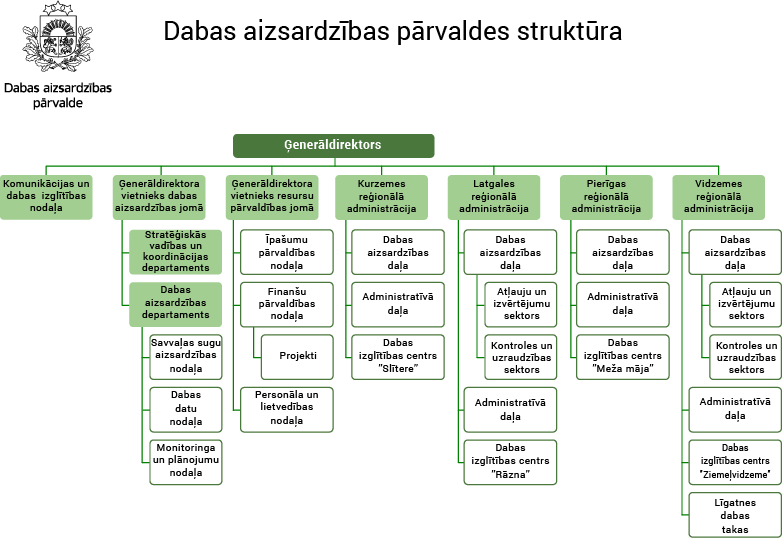 pielikumsDabas aizsardzības pārvaldes darbības stratēģijai 2020.-2022. gadam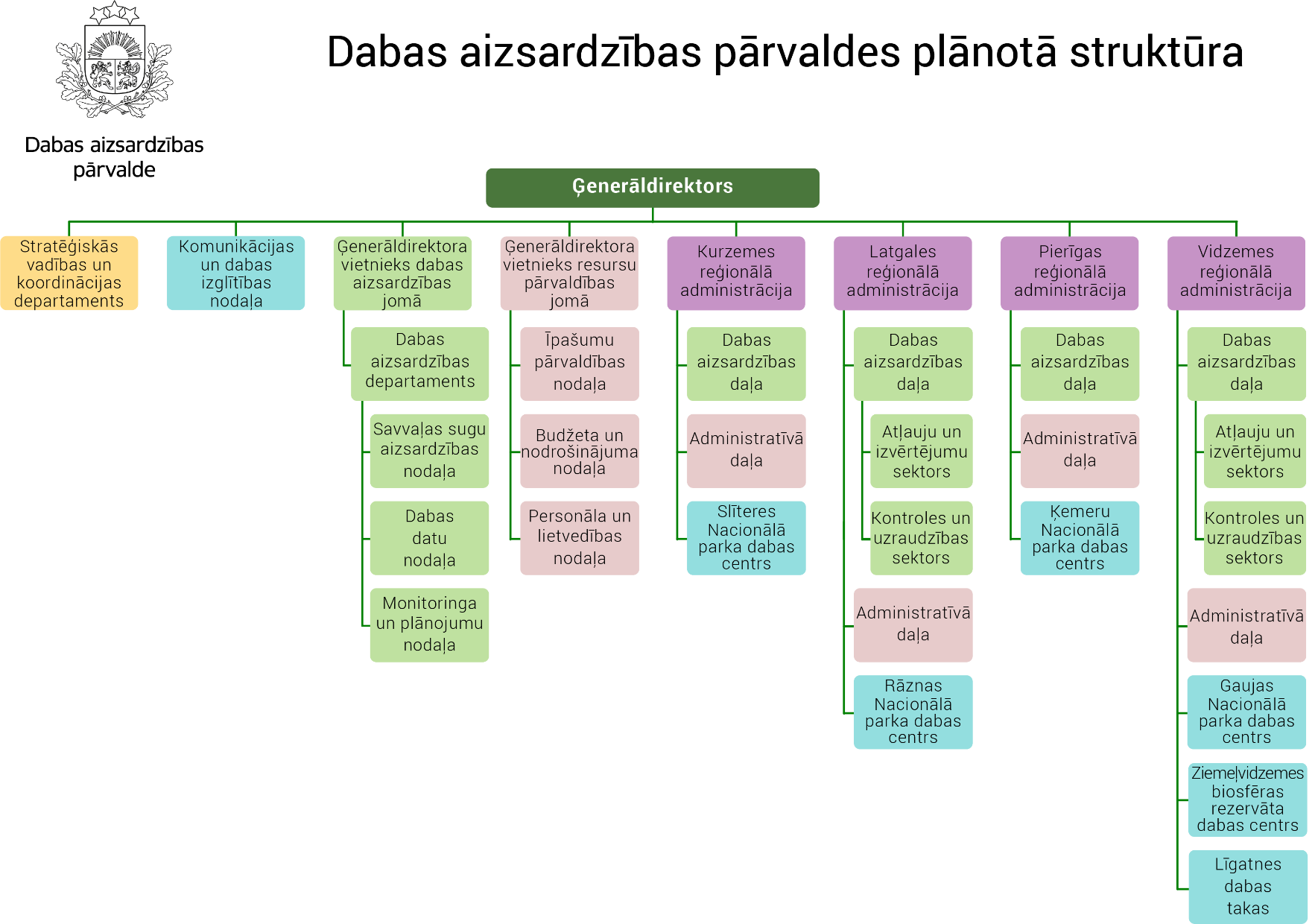 LVMAkciju sabiedrība „Latvijas valsts meži”BIORPārtikas drošības, dzīvnieku veselības un vides zinātniskais institūts “BIOR”Biotopu direktīvaEiropas Padomes 1992. gada 21. maija direktīva 92/43/EEK par dabisko biotopu, savvaļas faunas un floras aizsardzībuCITES1973. gada Vašingtonas konvencija par tirdzniecību ar apdraudētajām savvaļas dzīvnieku un augu sugāmDADDabas aizsardzības pārvaldes Dabas aizsardzības departamentsDAPDabas aizsardzības pārvaldedarbiniekiDabas aizsardzības pārvaldes amatpersonas un darbiniekiDCDabas centrsDDPS „Ozols”Dabas datu pārvaldības sistēma „Ozols”DICDabas aizsardzības pārvaldes dabas izglītības centrsDLDabas liegumsDRDabas rezervātsEKEiropas KomisijaES Eiropas SavienībaFPPNDabas aizsardzības pārvaldes Finanšu un projektu pārvaldības nodaļaGNNSglobālā navigācijas satelītu sistēmaGPSglobālās pozicionēšanas sistēmaIKSiekšējās kontroles sistēmaIKTinformācijas un komunikācijas tehnoloģijasinspektorsDabas aizsardzības pārvaldes valsts vides inspektorsINSPIRE direktīvaEiropas Parlamenta un Padomes 2007. gada 14. marta direktīva 2007/2/EK, ar ko izveido Telpiskās informācijas infrastruktūru Eiropas Kopienā (INSPIRE)IUCNStarptautiskā dabas un dabas resursu aizsardzības savienība (International Union for Conservation of Nature)ĪADTĪpaši aizsargājamas dabas teritorijasĪPNDabas aizsardzības pārvaldes Īpašumu pārvaldības nodaļaKDINDabas aizsardzības pārvaldes Komunikācijas un dabas izglītības nodaļaKF projekts “Biotopu un sugu dzīvotņu atjaunošana”Eiropas Savienības Kohēzijas fonda projekts Nr. 5.4.3.0/20/I/001 “Apsaimniekošanas pasākumu veikšana īpaši aizsargājamās dabas teritorijās un mikroliegumos biotopu un sugu aizsardzības stāvokļa uzlabošanai”LADLauku atbalsta dienestsLatvijaLatvijas RepublikaLatvija2030Latvijas ilgtspējīgas attīstības stratēģija līdz 2030. gadamLDTDabas aizsardzības pārvaldes Vidzemes reģionālās administrācijas Līgatnes dabas takasLIFEEiropas Komisijas finanšu instrumenta Vides un klimata pasākumu programma (LIFE programma)LVMI “Silava”Latvijas Valsts mežzinātnes institūts “Silava”LHEIDaugavpils Universitātes aģentūra “Latvijas Hidroekoloģijas institūts”LIFE for SPECIESEiropas Komisijas LIFE programmas projekts Nr. LIFE19GIELV000857 “Apdraudētas sugas Latvijā: uzlabotas zināšanas un kapacitāte, informācijas aprite un izpratne”LIFE-IP LatViaNatureEiropas Komisijas LIFE programmas integrētais projekts Nr. LIFE19 IPE/LV/000010 “Natura 2000 aizsargājamo teritoriju pārvaldības un apsaimniekošanas optimizācija”LIFE REEFEiropas Komisijas LIFE programmas projekts Nr.LIFE19 NAT/LV/000973 “Jūras aizsargājamo biotopu izpēte un nepieciešamā aizsardzības stāvokļa noteikšana Latvijas ekskluzīvajā ekonomiskajā zonā” LULatvijas UniversitāteLVAFLatvijas vides aizsardzības fondsMKMinistru kabinetsNAP2027Latvijas Nacionālais attīstības plāns 2021.-2027. gadamNat-ProgrammaNatura 2000 teritoriju nacionālā aizsardzības un apsaimniekošanas programma 2018.-2030. gadam (https://nat-programme.daba.gov.lv/public/lat/publikacijas_un_dokumenti/)Natura 2000 teritorijaEiropas nozīmes aizsargājama dabas teritorija (Natura 2000)NolikumsMinistru kabineta 2009. gada 2. jūnija noteikumi Nr. 507 “Dabas aizsardzības pārvaldes nolikums” NVONevalstiskās organizācijasPAFPrioritārās rīcības plāna NATURA 2000 daudzgadu finanšu shēmas 2021.–2027. gada periodam projekts (Prioritised action Framework for Natura 2000 in Latvia for the Multiannual Financial Framework period 2021 – 2027, draft)PIIPirmskolas izglītības iestādePLNDabas aizsardzības pārvaldes Personāla un lietvedības nodaļaKF projekts “Dabas skaitīšana”Eiropas Savienības Kohēzijas fonda projekts Nr.5.4.2.1/16/I/001 “Priekšnosacījumu izveide labākai bioloģiskās daudzveidības saglabāšanai un ekosistēmu aizsardzībai Latvijā” Putnu direktīvaEiropas Parlamenta un Padomes 2009.gada 30.novembra direktīva 2009/147/EK par savvaļas putnu aizsardzībuPVDPārtikas un veterinārais dienestsRADabas aizsardzības pārvaldes Kurzemes reģionālā administrācija, Latgales reģionālā administrācija, Pierīgas reģionālā administrācija, Vidzemes reģionālā administrācijaSSANDabas aizsardzības pārvaldes Dabas aizsardzības departamenta Savvaļas sugu aizsardzības nodaļaStratēģija Dabas aizsardzības pārvaldes darbības stratēģija 2020.-2022. gadamSVKDDabas aizsardzības pārvaldes Stratēģiskās vadības un koordinācijas departamentsTAPISTeritorijas attīstības plānošanas informācijas sistēmaVARAMVides aizsardzības un reģionālās attīstības ministrijaVARAM stratēģijaVides aizsardzības un reģionālās attīstības ministrijas darbības stratēģija 2020.-2022. gadam (apstiprināta ar vides aizsardzības un reģionālās attīstības ministra 2020. gada 28. februāra rīkojumu Nr. 1- 2/36) VMDValsts meža dienestsVPP2020Vides politikas pamatnostādnes 2014.-2020. gadam (apstiprinātas ar Ministru kabineta 2014. gada 26. marta rīkojumu Nr. 130)VRAAValsts reģionālās attīstības aģentūraLVĢMCValsts sabiedrība ar ierobežotu atbildību “Latvijas Vides, ģeoloģijas un meteoroloģijas centrs”VVDValsts vides dienestsVZDValsts zemes dienestsZMZemkopības ministrijaRezultāta formulējums Rezultatīvais rādītājs Rezultatīvā rādītāja skaitliskās vērtības Rezultatīvā rādītāja skaitliskās vērtības Rezultatīvā rādītāja skaitliskās vērtības Rezultatīvā rādītāja skaitliskās vērtības Rezultāta formulējums Rezultatīvais rādītājs 20192020 20212022 1. Informācijas apkopošana un analīze MK informatīvā ziņojuma par ES nozīmes biotopu izplatību un kvalitāti Latvijā sagatavošanai Veikta KF projekta “Dabas skaitīšana” datu analīze par ES nozīmes biotopu izplatību un kvalitāti Latvijā[% no kopējā mērķa]--100%-2. ES nozīmes aizsargājamo sugu un biotopu aizsardzības mērķu noteikšanas uzsākšana Noteikti sugu un biotopu aizsardzības mērķi[% no kopējā mērķa]--10%50%3. ĪADT tīkla pilnveide, it sevišķi attiecībā uz Natura 2000 teritorijām, un apsaimniekošanas pasākumu plānošanu un ieviešanu ĪADT.3.1.Zinātnisko pamatojumu sagatavošanas uzsākšana Natura 2000 teritoriju izveidei, tai skaitā jūras aizsargājamām teritorijām [% no kopējā mērķa]-2%10%30%3. ĪADT tīkla pilnveide, it sevišķi attiecībā uz Natura 2000 teritorijām, un apsaimniekošanas pasākumu plānošanu un ieviešanu ĪADT.3.2. Dabas aizsardzības plānu izstrādi regulējošo normatīvo aktu pilnveideDAP iesaistās normatīvā regulējuma pilnveidē sadarbībā ar VARAMDAP iesaistās normatīvā regulējuma pilnveidē sadarbībā ar VARAMDAP iesaistās normatīvā regulējuma pilnveidē sadarbībā ar VARAMDAP iesaistās normatīvā regulējuma pilnveidē sadarbībā ar VARAM3. ĪADT tīkla pilnveide, it sevišķi attiecībā uz Natura 2000 teritorijām, un apsaimniekošanas pasākumu plānošanu un ieviešanu ĪADT.3.3. Dabas aizsardzības plānu izstrādes ietvaros izstrādāto individuālo aizsardzības un izmantošanas noteikumu virzīšana apstiprināšanai MKDAP iesaistās normatīvā regulējuma pilnveidē sadarbībā ar VARAMDAP iesaistās normatīvā regulējuma pilnveidē sadarbībā ar VARAMDAP iesaistās normatīvā regulējuma pilnveidē sadarbībā ar VARAMDAP iesaistās normatīvā regulējuma pilnveidē sadarbībā ar VARAM3. ĪADT tīkla pilnveide, it sevišķi attiecībā uz Natura 2000 teritorijām, un apsaimniekošanas pasākumu plānošanu un ieviešanu ĪADT.3.4. Dabas aizsardzības plānu izstrāde [ĪADT skaits, kurām tiek uzsākta jaunu dabas aizsardzības plānu izstrāde]7553. ĪADT tīkla pilnveide, it sevišķi attiecībā uz Natura 2000 teritorijām, un apsaimniekošanas pasākumu plānošanu un ieviešanu ĪADT.3.5. Dabas aizsardzības plānos paredzēto apsaimniekošanas pasākumu ieviešana [projektu skaits, kuru ietvaros DAP īsteno apsaimniekošanas pasākumus ĪADT]11234. DAP darbinieku kvalifikācijas pilnveide4.1. Nodrošināta metodiskās vadības pilnveide lēmumu pieņemšanā un normatīvo aktu piemērošanāRegulāri tiek veikta darbinieku metodiskā vadība un pilnveidoti iestādes iekšējie normatīvie aktiRegulāri tiek veikta darbinieku metodiskā vadība un pilnveidoti iestādes iekšējie normatīvie aktiRegulāri tiek veikta darbinieku metodiskā vadība un pilnveidoti iestādes iekšējie normatīvie aktiRegulāri tiek veikta darbinieku metodiskā vadība un pilnveidoti iestādes iekšējie normatīvie akti4.2. Darbinieku skaits, kas vismaz reizi gadā piedalījies kvalifikācijas celšanas mācībās ĪADT, sugu un biotopu aizsardzības jomā [% no kopējā darbinieku skaita]--607070Nr.PasākumsSasniedzamais rezultātsAtbildīgā struktūr-vienībaLīdz-atbildīgā struktūr-vienība/iesaistītās iestādesIzpildes gala termiņšDD.MM.GGGG.1.Informācijas sagatavošana ziņojumam  MK, analizējot KF projekta “Dabas skaitīšana” datusSagatavota informācija MK informatīvajam ziņojumam par ES nozīmes biotopu izplatību un kvalitātiDADKF projekts “Dabas skaitīšana”,VARAM31.12.2021.2.Datu analīze, sugu un biotopu aizsardzības mērķu noteikšanaiUzsākta Biotopu direktīvas pielikumos iekļauto sugu un biotopu aizsardzības mērķu noteikšanaDADLIFE-IP LatViaNature, LIFE for SPECIES, VARAM, ZM, LU, LVMI “Silava”31.12.2022.3.Priekšlikumu izstrādes uzsākšana Natura 2000 teritoriju tīkla pilnveideiUzsākta priekšlikumu sagatavošana jaunu ĪADT izveidei gan uz sauszemes, gan jūrāDADRA, SVKD, LIFE projekti, VARAM, Zinātniskās institūcijas31.12.2022.4.Dabas aizsardzības plānu izstrāde Piesaistīts finansējums un uzsākta jaunu ĪADT dabas aizsardzības plānu izstrādeDAD, RA, FPPNVARAM, Konsultāciju uzņēmumi, NVO, Zinātniskās institūcijas31.12.2022.5.Dabas aizsardzības plānos paredzēto pasākumu ieviešanaĪstenoti sugu dzīvotņu un biotopu apsaimniekošanas pasākumi ĪADT RA, DAD, ĪPN,DICVARAM, LVM, NVO, privātpersonas, pašvaldības31.12.2022.6.DAP darbinieku profesionālās kvalifikācijas pilnveide sugu un biotopu aizsardzības jomā ĪADTĪstenota darbinieku profesionālās kvalifikācijas paaugstināšana DAD, SVKD, KDINRA, SSAN, PLN31.12.2022.Rezultāta formulējumsRezultatīvais rādītājsRezultatīvā rādītāja skaitliskās vērtībasRezultatīvā rādītāja skaitliskās vērtībasRezultatīvā rādītāja skaitliskās vērtībasRezultatīvā rādītāja skaitliskās vērtībasRezultāta formulējumsRezultatīvais rādītājs20192020 2021 2022 1. Sugu un biotopu aizsardzības plānu izstrāde Izstrādē esoši sugu un biotopu aizsardzības plāni, (skaits)65332. Sniegtas atļaujas un saskaņojumi dabas aizsardzības jomā, kā arī atzinumi teritorijas plānošanas dokumentiem, ietekmes uz vidi novērtējumiem u.c.Izvērtēto dokumentu skaits (% no iesniegumiem)100%100%100%100%3. Sugu un biotopu aizsardzības jomā sertificēto ekspertu uzraudzība Ekspertu kalibrācija, mācības, vadlīniju izstrāde (skaits gadā)1612Nr.PasākumsSasniedzamais rezultātsAtbildīgā struktūr-vienībaLīdzatbildīgā struktūr-vienība/iesaistītās iestādesIzpildes gala termiņšDD.MM. GGGG.1.Prioritāte – Sugu un biotopu dzīvotņu aizsardzības veicināšana Prioritāte – Sugu un biotopu dzīvotņu aizsardzības veicināšana Prioritāte – Sugu un biotopu dzīvotņu aizsardzības veicināšana Prioritāte – Sugu un biotopu dzīvotņu aizsardzības veicināšana Prioritāte – Sugu un biotopu dzīvotņu aizsardzības veicināšana 1.1Datu analīze zinātnisko priekšlikumu sagatavošanai sugu un biotopu aizsardzību regulējošo normatīvo aktu pilnveideiUzsākta zinātnisko priekšlikumu sagatavošana grozījumiem normatīvajos aktos, kas regulē aizsargājamo sugu ieguvi un aizsardzību (MK noteikumi Nr. 396, MK noteikumi Nr. 940)DAD, SVKDLIFE-IP LatViaNature, LIFE For Species, VARAM, ZM31.12.2022.2.Prioritāte – Mērķtiecīga sugu dzīvotņu un biotopu apsaimniekošanaPrioritāte – Mērķtiecīga sugu dzīvotņu un biotopu apsaimniekošanaPrioritāte – Mērķtiecīga sugu dzīvotņu un biotopu apsaimniekošanaPrioritāte – Mērķtiecīga sugu dzīvotņu un biotopu apsaimniekošanaPrioritāte – Mērķtiecīga sugu dzīvotņu un biotopu apsaimniekošana2.1.Sugu un biotopu aizsardzības plānu izstrādeIzstrādāti divi sugu aizsardzības plāni un uzsākta vismaz trīs biotopu aizsardzības plānu izstrādeDADVARAM, LIFE-IP LatViaNature31.12.2022.2.2.Sugu dzīvotņu un biotopu atjaunošanaAtjaunoti un uzlabota kvalitāte vismaz 1000 ha sugu dzīvotņu un biotopuDAD, ĪPNKF projekts “Biotopu un sugu dzīvotņu atjaunošana”, LIFE-IP LatViaNature, citi LIFE un LVAF projekti31.12.2022.2.3.Ierobežota invazīvo sugu izplatībaVeikti invazīvo sugu apkarošanas pasākumi 3 ha platībāDADLIFE-IP LatViaNature31.12.2022.2.4.Veicināta sugu un biotopu aizsardzībai atbilstoša apsaimniekošana privātīpašumosTestēti jauni kompensācijas mehānismi, lai nodrošinātu sugu un biotopu aizsardzībai atbilstošu apsaimniekošanu DAD, SVKD, RALIFE-IP LatViaNature31.12.2022.3.Prioritāte – Mērķtiecīga/efektīva normatīvo aktu piemērošana sugu un biotopu labvēlīga aizsardzības stāvokļa nodrošināšanaiPrioritāte – Mērķtiecīga/efektīva normatīvo aktu piemērošana sugu un biotopu labvēlīga aizsardzības stāvokļa nodrošināšanaiPrioritāte – Mērķtiecīga/efektīva normatīvo aktu piemērošana sugu un biotopu labvēlīga aizsardzības stāvokļa nodrošināšanaiPrioritāte – Mērķtiecīga/efektīva normatīvo aktu piemērošana sugu un biotopu labvēlīga aizsardzības stāvokļa nodrošināšanaiPrioritāte – Mērķtiecīga/efektīva normatīvo aktu piemērošana sugu un biotopu labvēlīga aizsardzības stāvokļa nodrošināšanai3.1.Sniegti priekšlikumi teritorijas attīstības plānošanas dokumentiem, veicinot ekosistēmas pakalpojumu un “zaļās” un “zilās” infrastruktūras integrēšanu teritorijas plānošanāSniegti nosacījumi un atzinumi teritorijas attīstības plānošanas dokumentiem, ņemot vērā ES nozīmes aizsargājamo biotopu izplatību un kvalitātiRA, DADVARAM, pašvaldības31.12.2022.3.2.Uzlabota atzinumu kvalitāte par darbību ietekmi uz sugām un biotopiem Nodrošināta metodiskā vadība atzinumu kvalitātes pilnveidei DAP, kā arī šajā jomā uzlabota sertificēto ekspertu darbības uzraudzība DAD, SVKDRA31.12.2022.3.3.DAP izsniegtās atļaujas un saskaņojumi veicina sugu un biotopu aizsardzības mērķu sasniegšanu3.3.1.Nodrošināta metodiskā vadība,  izstrādājot iekšējos normatīvos aktus un nodrošinot darbinieku apmācībasDAD, SVKDRA31.12.2022.3.3.2.Atļauju un saskaņojumu izdošanas ietvaros pilnvērtīgi izvērtēta darbības ietekme uz sugām un biotopiem, paredzot atbilstošus ietekmi mazinošos un, ja nepieciešams, kompensējošos pasākumusRADAD, SVKD31.12.2022.Rezultāta formulējums  Rezultatīvais rādītājs  Rezultatīvā rādītāja skaitliskās vērtības  Rezultatīvā rādītāja skaitliskās vērtības  Rezultatīvā rādītāja skaitliskās vērtības  Rezultatīvā rādītāja skaitliskās vērtības  Rezultāta formulējums  Rezultatīvais rādītājs  2019 2020  2021  2022  1. Nodalīta un mērķorientēta dabas aizsardzības normatīvo aktu ievērošanas kontrole.Kontroles funkcija nodalīta no citām iestādes funkcijām[% no izpildes].--100%-2. Pilnveidots un efektivizēts kontroles process.2.1. Izstrādāta metodiskās vadības sistēma un ieviesta vienota pieeja kontroles procesos [% no izpildes].- -60% 40% 2. Pilnveidots un efektivizēts kontroles process.2.2. Izstrādāta un ieviesta DAP inspektora vizuālā identitāte [% no izpildes].- - 40%  60%Nr.PasākumsSasniedzamais rezultātsAtbildīgā struktūr-vienībaLīdz-atbildīgā struktūr-vienība/iesaistītās iestādesIzpildes gala termiņšDD.MM.GGGG.1.Prioritāte – Kontroles funkcijas nodalīšana no pārējām DAP funkcijām, lai nodrošinātu profesionālu un mērķorientētu dabas aizsardzības normatīvo aktu ievērošanas kontroli un mazinātu iespējamos korupcija riskusPrioritāte – Kontroles funkcijas nodalīšana no pārējām DAP funkcijām, lai nodrošinātu profesionālu un mērķorientētu dabas aizsardzības normatīvo aktu ievērošanas kontroli un mazinātu iespējamos korupcija riskusPrioritāte – Kontroles funkcijas nodalīšana no pārējām DAP funkcijām, lai nodrošinātu profesionālu un mērķorientētu dabas aizsardzības normatīvo aktu ievērošanas kontroli un mazinātu iespējamos korupcija riskusPrioritāte – Kontroles funkcijas nodalīšana no pārējām DAP funkcijām, lai nodrošinātu profesionālu un mērķorientētu dabas aizsardzības normatīvo aktu ievērošanas kontroli un mazinātu iespējamos korupcija riskusPrioritāte – Kontroles funkcijas nodalīšana no pārējām DAP funkcijām, lai nodrošinātu profesionālu un mērķorientētu dabas aizsardzības normatīvo aktu ievērošanas kontroli un mazinātu iespējamos korupcija riskus1.1.Iestādes iekšējās darba organizācijas pārskatīšana,optimizēšanaKontroles funkcija nodalīta no citām iestādes funkcijāmDAP vadībavisas struktūrvienības31.12.2021.1.2.Inspektora darba apjoma un pienākumu definēšana atbilstoši jaunajām prioritātēmIzstrādāts jauns DAP inspektora amata aprakstsPLNSVKD, RA, SSAN31.12.2021.2.Prioritāte – Kontroles darba pilnveidošana, lai nodrošinātu efektīvu dabas aizsardzību, paaugstinātu sabiedrības uzticību un īstenotu dabas kapitāla ilgtspējīgas pārvaldības pieejuPrioritāte – Kontroles darba pilnveidošana, lai nodrošinātu efektīvu dabas aizsardzību, paaugstinātu sabiedrības uzticību un īstenotu dabas kapitāla ilgtspējīgas pārvaldības pieejuPrioritāte – Kontroles darba pilnveidošana, lai nodrošinātu efektīvu dabas aizsardzību, paaugstinātu sabiedrības uzticību un īstenotu dabas kapitāla ilgtspējīgas pārvaldības pieejuPrioritāte – Kontroles darba pilnveidošana, lai nodrošinātu efektīvu dabas aizsardzību, paaugstinātu sabiedrības uzticību un īstenotu dabas kapitāla ilgtspējīgas pārvaldības pieejuPrioritāte – Kontroles darba pilnveidošana, lai nodrošinātu efektīvu dabas aizsardzību, paaugstinātu sabiedrības uzticību un īstenotu dabas kapitāla ilgtspējīgas pārvaldības pieeju2.1.Vienotas pieejas pilnveide kontroles procesos un korupcijas risku samazināšanaiIzstrādāta administratīvo pārkāpumu lietu izskatīšanas kārtība, kas ietver vienveidīgu rīcību un kritērijus pārkāpumu konstatēšanā, lēmumu pieņemšanā, sodu piemērošanā, procesuālo dokumentu veidlapasSVKDRA, SSAN31.12.2021.2.1.1.Izveidota kontroles procesu iekšējās pārraudzības sistēmaSVKDRA, SSAN31.12.2022.2.2.Inspektoru profesionālās kvalifikācijas paaugstināšanaIzstrādāta inspektoru apmācības programma un īstenotas regulāras apmācībasSVKD, DADRA, SSAN31.12.2022.2.3.Kontroles datu sistēmas izveideIzstrādātas veidlapas dažādiem kontroles veidiem un izveidota datu vietne informācijas uzkrāšanai DAP mākoņkrātuvēSVKD, DADRA, SSAN31.12.2021.2.4.Inspektoru vienotas vizuālās identitātes ieviešanaIzstrādāts DAP inspektora vizuālās identitātes standartsĪPNRA, SSAN31.12.2021.2.4.1.DAP inspektori apgādāti ar vizuālai identitātei atbilstošu apģērbu un aprīkojumuĪPNRA, SSAN31.12.2022.Rezultāta formulējumsRezultatīvais rādītājsRezultatīvā rādītāja skaitliskās vērtībasRezultatīvā rādītāja skaitliskās vērtībasRezultatīvā rādītāja skaitliskās vērtībasRezultatīvā rādītāja skaitliskās vērtībasRezultāta formulējumsRezultatīvais rādītājs20192020202120221. Nodrošināta tūrisma un dabas izglītības infrastruktūras objektu informācijas pieejamība sabiedrībai1.1. Uzturēta un aktualizēta mobilā lietotne “Dabas tūrisms” [lejupielāžu skaits]635420427500050001. Nodrošināta tūrisma un dabas izglītības infrastruktūras objektu informācijas pieejamība sabiedrībai1.2. Izstrādāta un ieviesta ĪADT apmeklētāju uzskaites un datu apkopošanas un apstrādes sistēma [% no izpildes]-20%60%20%2. Nodrošināta kvalitatīva dabas izglītība2.1. Noorganizēti dabas izglītības pasākumi, semināri, lekcijas, dabas izglītības nodarbības, tai skaitā zemes īpašniekiem un saimniecisko darbību veicējiem [skaits]6013596006002.2. Vides izglītības pasākumos aptvertā auditorija [skaits]257651200420000200003. Nodrošināta klientorientēta komunikācija3.1. Sociālo tīklu kontu sekotāju pieaugums [% no kopējā skaita]5%24,9%5%5%3.2. DAP tīmekļvietne pievienota valsts iestāžu Vienotajai tīmekļvietņu platformai [% no izpildes]-80%20%-4. Veicināta LDT atpazīstamība4.1. LDT apmeklētāji [skaits]575487919058000600004. Veicināta LDT atpazīstamība4.2. Ieviesti jauni izglītojoši pakalpojumi--22Nr.PasākumsSasniedzamais rezultātsAtbildīgā struktūr-vienībaLīdzatbildīgā struktūrvienība/iesaistītās iestādesIzpildes gala termiņšDD.MM.GGGG.1.Prioritāte – DC un to sniegto pakalpojumu modernizēšana, tostarp LDTPrioritāte – DC un to sniegto pakalpojumu modernizēšana, tostarp LDTPrioritāte – DC un to sniegto pakalpojumu modernizēšana, tostarp LDTPrioritāte – DC un to sniegto pakalpojumu modernizēšana, tostarp LDTPrioritāte – DC un to sniegto pakalpojumu modernizēšana, tostarp LDT1.1.Iestrādāt bāzes finansējumu DAP pamatbudžetā dabas izglītības pakalpojuma uzturēšanai un attīstīšanaiNoteikts konkrēts pieejamais finansējums, nepieciešamo darbu plānošanai un īstenošanaiFPPNKDINkatru gadu1.2.Izstrādāt DC attīstības koncepcijuSkaidras prioritātes un saskaņots rīcības plāns par attīstāmajiem, likvidējamajiem un pārveidojamajiem DIC un apmeklētāju centriemKDINRA31.12.2021.1.3.Attīstīt DC atbilstoši koncepcijai1.3.1.Efektivizēts DC tīklsRAKDIN31.21.2021.1.3.2.Moderns un interaktīvs DC aprīkojums RAKDIN, DIC, FPPN31.12.2022.1.4.Nodrošināt metodiski vadītu dabas izglītības īstenošanu DCMērķtiecīgi plānots un saskaņots dabas izglītības pakalpojums KDINRA, DIC, LDT31.12.2022.1.5.Iesaistīt pirmsskolas izglītības (PII) iestāžu un skolu pedagogus dabas izpratnes veidošanā1.5.1.Īstenotas mācības PII pedagogiem dabas izpratnes veicināšanai PII audzēkņiemDICKDIN31.12.2022.1.5.2.Izstrādāti metodiskie materiāli pirmsskolas un sākumskolas dabaszinību skolotājiemKDINDIC31.12.2022.1.6.Paplašināt dabas izziņas pakalpojumu klāstu LDT1.6.1.Informācijas tehnoloģijās balstīti brīvpieejas pakalpojumi LDTKDIN31.12.2021.1.6.2.Izveidoti interaktīvi vides elementi dažādām mērķauditorijāmLDTKDIN31.12.2022.1.6.3.Izveidota LDT gidu apmācību sistēmaLDTKDIN31.12.2021.2.Prioritāte – Ilgtspējīga tūrisma pasākumu veicināšana ĪADTPrioritāte – Ilgtspējīga tūrisma pasākumu veicināšana ĪADTPrioritāte – Ilgtspējīga tūrisma pasākumu veicināšana ĪADTPrioritāte – Ilgtspējīga tūrisma pasākumu veicināšana ĪADTPrioritāte – Ilgtspējīga tūrisma pasākumu veicināšana ĪADT2.1.Izstrādāt ĪADT apmeklētāju uzskaites un datu apkopošanas un apstrādes sistēmu2.1.1.Izveidota vienota sistēma datu ievadei, apkopošanai un analīzeiKDINPierīgas RA30.06.2021.2.1.2.Sagatavoti regulāri pārskati par apmeklētāju skaita dinamiku ĪADT objektosKDINRA31.12.2022.2.2.Veikt ĪADT apmeklētāju anketēšanu (≥ 2 nacionālie parki)Apkopoti kvalitatīvie dati ĪADT apmeklētāju rādītāju analizēšanaiKDINRA31.12.2022.2.3.Attīstīt ērti lietojamus un mūsdienīgus digitālajā vidē pieejamus instrumentus dabas tūrisma plānošanaiIzveidoti digitālajā vidē pieejami instrumenti dabas tūrisma plānošanaiKDINRA30.06.2021.2.3.1.Pārstrādāta aplikācija “Dabas tūrisms” atbilstoši EK izvirzītajām piekļūstamības prasībām KDIN30.06.2021.2.3.2.Izveidota dabas izglītības un tūrisma tīmekļvietne ilgtspējīga dabas tūrisma veicināšanaiKDINRA30.06.2021.2.4.Izstrādāt plānu tūrismā iesaistīto pušu izglītošanaiNoteikta skaidra rīcība un DAP atbildība tūrismā iesaistīto pušu izglītošanaiKDINDIC31.12.2022.3.Prioritāte – Klientorientēta divvirzienu komunikācija ar mērķauditorijāmPrioritāte – Klientorientēta divvirzienu komunikācija ar mērķauditorijāmPrioritāte – Klientorientēta divvirzienu komunikācija ar mērķauditorijāmPrioritāte – Klientorientēta divvirzienu komunikācija ar mērķauditorijāmPrioritāte – Klientorientēta divvirzienu komunikācija ar mērķauditorijām3.1.Īstenot proaktīvas mediju attiecības, nodrošinot aktīvu komunikāciju par DAP, tās funkcijām un iniciatīvām, dabas saglabāšanas jautājumiem Noorganizēti regulāri mediju pasākumi, preses relīzes, iniciētās publikācijas u.c. DAP pārstāvēto jomu atspoguļošanaiKDINVisas struktūrvienības31.12.2022.3.2.Izstrādāt skaidrus principus DAP komunikācijai ar ārējām auditorijāmAktualizēta iekšējā kārtība par publiskas informācijas sagatavošanu un sniegšanu mērķauditorijāmKDINVisas struktūrvienības30.06.2022.3.3.Izstrādāt DAP sociālo mediju stratēģijuMērķtiecīgi virzīta komunikācija DAP sociālo tīklu kontos; auditorijai pielāgots saturs KDINVisas struktūrvienības31.12.2022.3.4.Nodrošināt klientorientētu komunikāciju interneta vidē Izveidotas ērti lietojamas DAP tīmekļvietnes:www.daba.gov.lvwww.ligatnesdabastakas.lv www.darudabai.lv KDINVisas struktūrvienības31.12.2022.3.4.1.DAP tīmekļvietne pievienota valsts iestāžu vienotai tīmekļvietņu platformaiKDINVisas struktūrvienības31.03.2021.3.4.2.Ieviests čatbots jeb virtuālais asistents klientu apkalpošanai DAP tīmekļvietnē KDINVisas struktūrvienības31.12.2021.3.5.Veicināt sabiedrības iesaisti dabas saglabāšanas aktivitātēs3.5.1.Īstenot informatīvās kampaņas plašākai sabiedrības uzrunāšanaiAtbilstoši DAP darbības aktualitātēm īstenotas mērķorientētas un plašas informatīvās kampaņas KDINRA, DAD31.12.2022.3.5.2.Palielināt “Daru labu dabai” iniciatīvā iesaistīto brīvprātīgo skaituAr brīvprātīgā darba palīdzību izglītota sabiedrība biotopu apsaimniekošanas un dabai draudzīgas rīcības jautājumosKDINRA31.12.2022.Rezultāta formulējumsRezultatīvais rādītājsRezultatīvā rādītāja skaitliskās vērtībasRezultatīvā rādītāja skaitliskās vērtībasRezultatīvā rādītāja skaitliskās vērtībasRezultatīvā rādītāja skaitliskās vērtības20192020202120221. Īstenota sugu un biotopu apsaimniekošana DAP pārvaldībā esošos nekustamos īpašumosAtjaunoti ES nozīmes aizsargājamie biotopi un sugu dzīvotnes (% no projektā  noteiktā mērķa)--5552.  Noteikti nekustamo īpašumu apsaimniekošanas principi un tie īstenoti praksē2.1. Izstrādāta nekustamo īpašumu apsaimniekošanas kārtība katram nekustamo īpašumu veidam [% no kopējā mērķa]--100-2.  Noteikti nekustamo īpašumu apsaimniekošanas principi un tie īstenoti praksē2.2. Ieviesta nekustamo īpašumu apsaimniekošanas kārtība [% no kopējā mērķa]---1003. Nodrošināts efektīvs un caurskatāms lēmumu pieņemšanas process DAP Nekustamo īpašumu izvērtēšanas komisijas un Izsoles komisijas darbāPieņemti pamatoti lēmumi, nodrošinot lēmumu pieņemšanas izsekojamību un to parakstīšanu e-vidē [parakstīti komisijas sēžu protokoli un lēmumu pieņemšanas procesa apliecinošie dokumenti, % no kopējā mērķa]--1001004. Veicināta darbinieku kompetences paaugstināšana nekustamo īpašumu apsaimniekošanas jomā Īstenota darbinieku apmācību vajadzību plānošana, iekšējās un ārējās apmācības [% no kopējā mērķa]--5050Nr.PasākumsSasniedzamais rezultātsAtbildīgā struktūr-vienībaLīdzatbildīgā struktūrvienība/iesaistītās iestādesIzpildes gala termiņš1.Prioritāte – Īstenot sugu un biotopu apsaimniekošanu DAP pārvaldībā esošos nekustamos īpašumosPrioritāte – Īstenot sugu un biotopu apsaimniekošanu DAP pārvaldībā esošos nekustamos īpašumosPrioritāte – Īstenot sugu un biotopu apsaimniekošanu DAP pārvaldībā esošos nekustamos īpašumosPrioritāte – Īstenot sugu un biotopu apsaimniekošanu DAP pārvaldībā esošos nekustamos īpašumosPrioritāte – Īstenot sugu un biotopu apsaimniekošanu DAP pārvaldībā esošos nekustamos īpašumos1.1.Atjaunot ES nozīmes aizsargājamos biotopus un sugasVeikta ES nozīmes aizsargājamo biotopu un sugu atjaunošanaDADĪPN, RA31.12.2022.2.Prioritāte – Iedibināt proaktīvu DAP pārvaldībā esošo nekustamo īpašumu apsaimniekošanuPrioritāte – Iedibināt proaktīvu DAP pārvaldībā esošo nekustamo īpašumu apsaimniekošanuPrioritāte – Iedibināt proaktīvu DAP pārvaldībā esošo nekustamo īpašumu apsaimniekošanuPrioritāte – Iedibināt proaktīvu DAP pārvaldībā esošo nekustamo īpašumu apsaimniekošanuPrioritāte – Iedibināt proaktīvu DAP pārvaldībā esošo nekustamo īpašumu apsaimniekošanu2.1.Noteikt un īstenot praksē nekustamo īpašumu apsaimniekošanas principus2.1.1.Izstrādāts DAP iekšējais normatīvais akts - nekustamo īpašumu apsaimniekošanas kārtība katram nekustamo īpašumu veidamĪPNRA, DAD, SVKD31.12.2021.2.1.2.Ieviesta nekustamo īpašumu apsaimniekošanas kārtība ĪPNRA, DAD,31.12.2022.2.2.Pilnveidot nekustamo īpašumu apsaimniekošanas uzraudzību un metodisko vadībuIzstrādātas procedūras un dokumenti atbilstības un risku novērtēšanai nekustamo īpašumu apsaimniekošanāĪPNRA, DAD, SVKD31.12.2022.2.3.Uzlabot sadarbību ar pašvaldībām un valsts iestādēm informācijas apmaiņā nekustamo īpašumu apsaimniekošanas jomāSarakste, tikšanās protokoli, sadarbībā īstenotās darbībasRAĪPN, DAD31.12.2022.3.Prioritāte – Pilnveidot DAP Nekustamo īpašumu izvērtēšanas komisijas un Izsoles komisijas darbuPrioritāte – Pilnveidot DAP Nekustamo īpašumu izvērtēšanas komisijas un Izsoles komisijas darbuPrioritāte – Pilnveidot DAP Nekustamo īpašumu izvērtēšanas komisijas un Izsoles komisijas darbuPrioritāte – Pilnveidot DAP Nekustamo īpašumu izvērtēšanas komisijas un Izsoles komisijas darbuPrioritāte – Pilnveidot DAP Nekustamo īpašumu izvērtēšanas komisijas un Izsoles komisijas darbu3.1.Nodrošināt komisiju lietvedību e-vidē3.1.1.Papildināta lietu nomenklatūraPLNĪPN31.12.2021.3.1.2.Nodrošināta e-parakstīšanaĪPNRA, DAD30.06.2021.4.Prioritāte – Paaugstināt DAP darbinieku kompetenci nekustamo īpašumu apsaimniekošanas jomāPrioritāte – Paaugstināt DAP darbinieku kompetenci nekustamo īpašumu apsaimniekošanas jomāPrioritāte – Paaugstināt DAP darbinieku kompetenci nekustamo īpašumu apsaimniekošanas jomāPrioritāte – Paaugstināt DAP darbinieku kompetenci nekustamo īpašumu apsaimniekošanas jomāPrioritāte – Paaugstināt DAP darbinieku kompetenci nekustamo īpašumu apsaimniekošanas jomā4.1.Pilnveidot DAP darbinieku profesionālo kvalifikāciju Īstenota darbinieku profesionālās kvalifikācijas paaugstināšana ĪPNRA, DAD31.12.2022.Rezultāta formulējumsRezultatīvais rādītājsRezultatīvā rādītāja skaitliskās vērtībasRezultatīvā rādītāja skaitliskās vērtībasRezultatīvā rādītāja skaitliskās vērtībasRezultatīvā rādītāja skaitliskās vērtībasRezultāta formulējumsRezultatīvais rādītājs201920202021 2022 1. ĪADT un īpaši aizsargājamo sugu un biotopu izpēte veikta atbilstoši PAF1.1. Nodrošināta sadarbība ar zinātniskajiem institūtiem, NVO, finanšu instrumentu administrētājiem, lai piesaistītu finanšu līdzekļus un īstenotu pētījumus atbilstoši DAP noteiktām prioritātēmDAP iniciē un veicina sadarbību rezultāta sasniegšanaiDAP iniciē un veicina sadarbību rezultāta sasniegšanaiDAP iniciē un veicina sadarbību rezultāta sasniegšanaiDAP iniciē un veicina sadarbību rezultāta sasniegšanai1. ĪADT un īpaši aizsargājamo sugu un biotopu izpēte veikta atbilstoši PAF1.2. Iniciēti jauni projekti DAP uzdevumu īstenošanai sadarbībā ar zinātniskajām institūcijām [projektu pieteikumu skaits]122. Nodrošināta biotopu un sugu stāvokļa apzināšanaUzsākta informācijas sagatavošana un apkopošana ziņojumiem EK par Biotopu direktīvu un Putnu direktīvu[% no kopējā mērķa]--10103. Nodrošināta informācijas apmaiņa un dabas datu pieejamība3.1. Paplašināta datu izplatīšana (atvērts pēc noklusējuma) [publicētas datu kopas, ieskaitot iestādēm] 48883. Nodrošināta informācijas apmaiņa un dabas datu pieejamība3.2. Nodrošināta informācijas apmaiņa par īpaši aizsargājamo sugu dzīvotnēm un biotopiem ar citām institūcijām (tai skaitā, LVM, LAD, VMD)DAP iniciē un uztur sadarbību rezultāta sasniegšanaiDAP iniciē un uztur sadarbību rezultāta sasniegšanaiDAP iniciē un uztur sadarbību rezultāta sasniegšanaiDAP iniciē un uztur sadarbību rezultāta sasniegšanai3. Nodrošināta informācijas apmaiņa un dabas datu pieejamība3.3. Nodrošināta informācijas saņemšana par īpaši aizsargājamo sugu dzīvotnēm vai biotopiem no personām, kurām DAP izsniedz īpaši aizsargājamo sugu indivīdu iegūšanas vai zinātnisko pētījumu atļaujas [% no kopējā mērķa]1001001001003. Nodrošināta informācijas apmaiņa un dabas datu pieejamība3.4. Pieejama un uzturēta informācija par DAP īstenotajiem ĪADT, mikroliegumu un īpaši aizsargājamo sugu un biotopu aizsardzības un apsaimniekošanas pasākumiem, DAP veiktajiem sugu un biotopu stāvokļa novērtējumiem un apstiprinātajiem meža apsaimniekošanas plāniem[% no kopējā mērķa]1001001001004. Izpildītas ES prasības bioloģiskās daudzveidības monitoringa īstenošanā,4.1. Nodrošināta monitoringa datu interpretēšana un izmantošana aizsardzības un apsaimniekošanas pasākumu īstenošanā DAP pārvaldībā esošajās zemēs un plānošanas dokumentu izstrādēDAP aizsardzības un apsaimniekošanas pasākumu īstenošanā DAP pārvaldībā esošajās zemēs un plānošanas dokumentu izstrādē ņem vērā monitoringa datusDAP aizsardzības un apsaimniekošanas pasākumu īstenošanā DAP pārvaldībā esošajās zemēs un plānošanas dokumentu izstrādē ņem vērā monitoringa datusDAP aizsardzības un apsaimniekošanas pasākumu īstenošanā DAP pārvaldībā esošajās zemēs un plānošanas dokumentu izstrādē ņem vērā monitoringa datusDAP aizsardzības un apsaimniekošanas pasākumu īstenošanā DAP pārvaldībā esošajās zemēs un plānošanas dokumentu izstrādē ņem vērā monitoringa datus4. Izpildītas ES prasības bioloģiskās daudzveidības monitoringa īstenošanā,4.2. Pieejamā finansējuma ietvaros īstenots Natura 2000 vietu monitorings, Fona monitorings, Speciālais monitorings, invazīvo sugu monitorings[% no VPP2020 noteiktā rezultāta]1001001001004. Izpildītas ES prasības bioloģiskās daudzveidības monitoringa īstenošanā,4.3. Sagatavots Bioloģiskās daudzveidības monitoringa pārskats par 2015.-2020. gadu1005. Celta DAP ekspertu un darbinieku kvalifikācija datu apstrādē un to ieguvē ar mobilajām kontroles ierīcēmIzvērtēti, noteikti un apmācīti DAP darbinieki ar kartogrāfijas zināšanām un prasmēm, nodrošināta to kvalifikācijas uzturēšana [% no kopējā mērķa]101010106. Nodrošināta vienota pieeja datu ieguvēDigitalizētas monitoringa formas155Nr.PasākumsSasniedzamais rezultātsAtbildīgā struktūr-vienībaLīdzatbildīgā struktūrvienība /iesaistītās iestādesIzpildes gala termiņšDD.MM.GGGG.1.Prioritāte – Sadarbība ar zinātniskajiem institūtiem, NVO, valsts iestādēm u.c. institūcijām, veicinot efektīvu datu ieguviPrioritāte – Sadarbība ar zinātniskajiem institūtiem, NVO, valsts iestādēm u.c. institūcijām, veicinot efektīvu datu ieguviPrioritāte – Sadarbība ar zinātniskajiem institūtiem, NVO, valsts iestādēm u.c. institūcijām, veicinot efektīvu datu ieguviPrioritāte – Sadarbība ar zinātniskajiem institūtiem, NVO, valsts iestādēm u.c. institūcijām, veicinot efektīvu datu ieguviPrioritāte – Sadarbība ar zinātniskajiem institūtiem, NVO, valsts iestādēm u.c. institūcijām, veicinot efektīvu datu ieguvi1.1.ĪADT un īpaši aizsargājamo sugu un biotopu izpēte veikta atbilstoši PAFNodrošināta sadarbība ar zinātniskajiem institūtiem, NVO, finanšu instrumentu administrētājiem, lai piesaistītu finanšu līdzekļus un īstenotu pētījumus atbilstoši DAP noteiktām prioritātēmDADVARAM, ZM, pašvaldības31.12.2022.1.2.Tiek iniciēti jauni projekti DAP funkciju īstenošanai sadarbībā ar zinātniskajām institūcijām (Projektu pieteikumu skaits)finanšu līdzekļi un īstenoti pētījumi atbilstoši DAP noteiktām prioritātēmPiesaistīti finanšu līdzekļi un īstenoti pētījumi atbilstoši PAFDADVARAM, VRAA, universitātes, zinātniskie institūti, NVO, pašvaldības u.c.Katru gadu2.Prioritāte – Inovatīva un efektīva digitālo risinājumu ieviešana datu ieguvē, tostarp bioloģiskās daudzveidības monitoringa programmas ieviešanāPrioritāte – Inovatīva un efektīva digitālo risinājumu ieviešana datu ieguvē, tostarp bioloģiskās daudzveidības monitoringa programmas ieviešanāPrioritāte – Inovatīva un efektīva digitālo risinājumu ieviešana datu ieguvē, tostarp bioloģiskās daudzveidības monitoringa programmas ieviešanāPrioritāte – Inovatīva un efektīva digitālo risinājumu ieviešana datu ieguvē, tostarp bioloģiskās daudzveidības monitoringa programmas ieviešanāPrioritāte – Inovatīva un efektīva digitālo risinājumu ieviešana datu ieguvē, tostarp bioloģiskās daudzveidības monitoringa programmas ieviešanā2.1.Nodrošināt biotopu un sugu stāvokļa apzināšanuUzsākta informācijas sagatavošana un apkopošana ziņojumiem EK par Biotopu un Putnu direktīvuDADzinātnisko pētījumu veicēji (eksperti, NVO, zinātniskie institūti u.tml)Katru gadu2.2.Nodrošināt monitoringa datu interpretēšanu un izmantošanu aizsardzības un apsaimniekošanas pasākumu īstenošanā DAP pārvaldībā esošajās zemēs un plānošanas dokumentu izstrādēAizsardzības un apsaimniekošanas pasākumu īstenošanā DAP pārvaldībā esošajās zemēs un plānošanas dokumentu izstrādē tiek ņemti vērā monitoringa datiĪPN,DADĪPN, RAKatru gadu2.3.Īstenots Natura 2000 vietu monitorings, valsts (fona) monitorings, Speciālais monitorings, invazīvo sugu monitoringsPieejamā finansējuma ietvaros ieviesta Bioloģiskās daudzveidības monitoringa programma, iegūti dati EK ziņojumu sagatavošanaiDADLVĢMC, LHEI, ārpakalpojuma monitoringa veicējiKatru gadu2.4.Monitoringa anketu digitalizācijaElektroniski tiešsaistē aizpildāmas monitoringa formasDADattiecīgo jomu eksperti31.12.2022.2.5.Mobilo kontroļu ieviešana un attīstīšanaMigrējošo un nemedījamo sugu postījumumu fiksēšanai izstrādāta karteDAD, SVKDRA31.03.2022.3.Prioritāte – Prioritāri atvērt datus sadarbības iestādēmPrioritāte – Prioritāri atvērt datus sadarbības iestādēmPrioritāte – Prioritāri atvērt datus sadarbības iestādēmPrioritāte – Prioritāri atvērt datus sadarbības iestādēmPrioritāte – Prioritāri atvērt datus sadarbības iestādēm3.1.Datu izplatīšanas paplašināšana (atvērts pēc noklusējuma)Publicētas astoņas datu kopas sabiedrībai un sadarbības iestādēmDADVRAA 31.12.2021.3.2.Nodrošināt informācijas apmaiņu par īpaši aizsargājamo sugu dzīvotnēm un biotopiem ar citām institūcijām (tai skaitā LVM, LAD, VMD)Nodrošināta informācijas apmaiņa par īpaši aizsargājamo sugu dzīvotnēm un biotopiem ar citām institūcijām DADVRAAKatru gadu3.3.Nodrošināt informācijas saņemšanu par īpaši aizsargājamo sugu dzīvotnēm vai biotopiem no personām, kurām DAP izsniedz īpaši aizsargājamo sugu indivīdu iegūšanas vai zinātnisko pētījumu atļaujasNodrošināta informācijas saņemšana par īpaši aizsargājamo sugu dzīvotnēm vai biotopiem no personām, kurām DAP izsniedz īpaši aizsargājamo sugu indivīdu iegūšanas vai zinātnisko pētījumu atļaujasDADRA,zinātnisko pētījumu veicēji, īpaši aizsargājamo sugu indivīdu iegūšanas atļauju saņēmējiKatru gadu3.4.Uzturēt un darīt pieejamu informāciju par DAP īstenotajiem ĪADT, mikroliegumu un īpaši aizsargājamo sugu un biotopu aizsardzības un apsaimniekošanas pasākumiem, DAP veiktajiem sugu un biotopu stāvokļa novērtējumiem un apstiprinātajiem meža apsaimniekošanas plāniemInformācija par DAP īstenotajiem ĪADT, mikroliegumu un īpaši aizsargājamo sugu un biotopu aizsardzības un apsaimniekošanas pasākumiem, DAP veiktajiem sugu un biotopu stāvokļa novērtējumiem un apstiprinātajiem meža apsaimniekošanas plāniem ir uzturēta un brīvi pieejamaDADRAKatru gaduDAP darbību veicinošie faktoriDAP darbību kavējošie faktori1. Pieredzējis un profesionāls darbinieku kolektīvs ar dabas saglabāšanas misijas apziņu.1. Jaunu funkciju (ģenētisko resursu izmantošana u.c.) un prasību (fizisko personu datu aizsardzība u.c.) ieviešana nemainīgu pieejamo resursu ietvaros. Eventuālā valsts pārvaldē nodarbināto skaita samazināšana var radīt papildu riskus iestādes funkciju veikšanai.2. Pieaugoša sabiedrības un mediju interese par dabas aizsardzības jautājumiem un iesaiste dabas saglabāšanas pasākumos.2. Ilgstoši nerisināti normatīvo aktu pilnveides jautājumi (par iekšzemes publisko ūdeņu nomu u.c) kavē DAP darbību un valsts mantas pilnvērtīgu saimniecisku izmantošanu.3. Sekmīga ES un nacionālo projektu pieteikšana un realizēšana, DAP uzdevumu un dabas saglabāšanas pasākumu īstenošanai.3. Pieaugoša ekonomisko interešu, kā arī dažādu sacensību rīkošanas un sporta infrastruktūras veidošanas ĪADT lobēšana, nerēķinoties ar dabas aizsardzības prasībām.4. E-pieejamība – visi DAP pakalpojumi sabiedrībai ir pieejami elektroniskā veidā. Iekšējā DAP informācijas un dokumentu aprite notiek e-vidē.4. Valsts pārvaldes atalgojuma sistēma nav konkurētspējīga ar privāto sektoru, īpaši IKT un juridiskajā jomā, kas apgrūtina profesionālu un kvalificētu darbinieku piesaisti.5. Reģionālā pieejamība iedzīvotājiem un komersantiem, ko nodrošina DAP teritoriālās struktūrvienības.